МИНОБРНАУКИ РОССИИ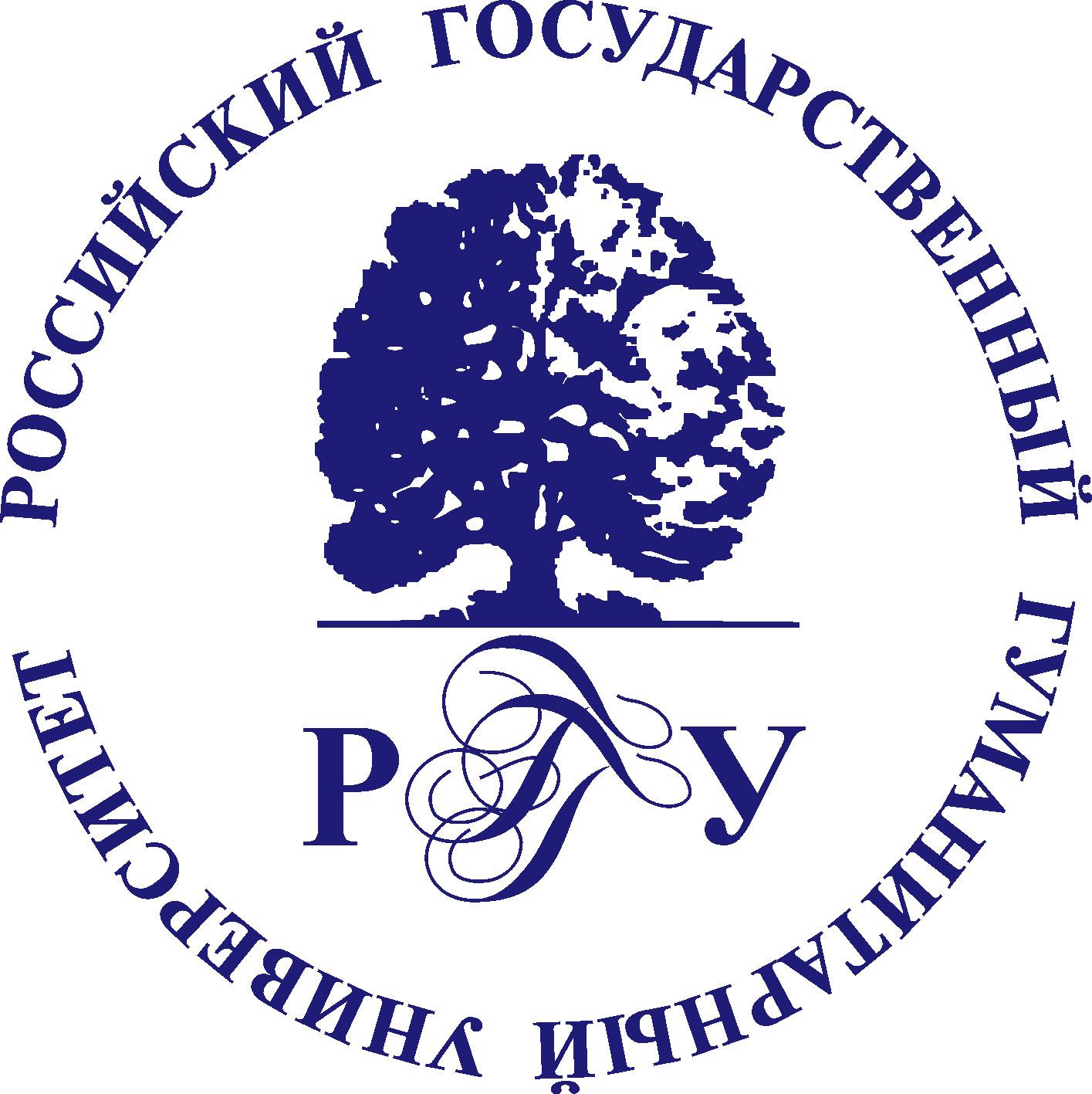 Федеральное государственное бюджетное образовательное учреждениевысшего образования«Российский государственный гуманитарный университет»(ФГБОУ ВО «РГГУ»)Аннотация дисциплины «Философия»  Цель дисциплины: формирование способности понимать и анализировать мировоззренческие, социально и личностно значимые философские проблемы. Задачи дисциплины:овладение базовыми представлениями о ключевых проблемах и основных исторических типах европейской философии;освоение навыков самостоятельного анализа соответствующих первоисточников;исследование различных социальных явлений с точки зрения их философского смысла.Знать: общенаучные и специальные методы проведения современногонаучного исследования. Уметь: анализировать классические и современные философские тексты, понимать и интерпретировать научную информацию. Владеть: навыками применения необходимых методов научного исследования при решении профессиональных задач.Знать: содержание современных дискуссий по различным философским проблемам. Уметь: систематически излагать и отстаивать мировоззренческие, социально и личностно значимые положения.Владеть: навыками аргументации собственных суждений и выводов с опорой на философский понятийный аппарат.Знать: особенности восприятия социальных и культурных различий, специфику и природу толерантности.Уметь: применять знания специфики межкультурного разнообразия общества в процессе профессионального и личностного общения.Владеть: коммуникативными навыками в условиях межкультурного разнообразия социума.Аннотация дисциплины «История России»    Цель дисциплины: сформировать у студентов целостное и научно-корректное представление о закономерностях и динамике исторического развития России, о важнейших событиях социально-экономической, политической и культурной жизни страны.Задачи дисциплины:выявить основные этапы, черты и особенности экономического развития России с древнейших времен до начала XXI в.; определить особенности социальной структуры общества на различных этапах его развития;проследить особенности политической системы России с древнейших времен и до начала XXI в.;проследить тенденции и факты развития культурной жизни России; акцентировать внимание обучающихся на дискуссионных проблемах изучения истории России;развить чувство неравнодушия к судьбе Отечества, его прошлому и настоящему.Знать: закономерности, основные события и особенности истории России, общие культурно-ценностные ориентиры и историко-культурное наследие России Уметь: осуществлять поиск, самостоятельно работать и критически анализировать источники и научную литературу по истории России; логически мыслить; вести научные дискуссии; соотносить общие исторические процессы и отдельные факты; выявлять существенные черты исторических процессов, явлений и событий.Владеть: навыками конструктивного взаимодействия с людьми с учетом их социокультурных особенностей; аргументированного обсуждения и решения проблем мировоззренческого, общественного и личностного характера; демонстрирует уважительное отношение к историческому наследию России Знать: закономерности, основные этапы истории развития российской государственности, роль России в многообразном, быстро меняющемся глобальном мире.Уметь: анализировать социокультурные различия социальных групп, опираясь на знание этапов исторического развития России в контексте мировой истории, Владеть: комплексом знаний об истории России и человечества в целом, представлениями об общем и особенном в мировом историческом процессе.Аннотация дисциплины «Всеобщая история»     Цель дисциплины: сформировать у студентов целостное научное представление о ходе и многомерном характере всемирно-исторического процесса, особенностях истории локальных цивилизаций и содержании общих стадий цивилизационного развития; показать необходимость комплексного анализа любых явлений общественно-политической и культурной жизни с учётом принципа историзма; способствовать развитию навыков понимания особенностей мировоззрения и культурно-поведенческих норм, характерных для людей, принадлежащих к различным культурам и цивилизациям.Задачи дисциплины: показать масштаб проблемного поля исторической науки, включающего не только традиционную военно-политическую событийную историю, но и историю ментальностей, повседневности, религий, гендерную историю, микроисторию и т.д.;рассмотреть основные этапы истории локальных цивилизаций и содержание основных стадий всемирно-исторического развития от древности до новейшего времени;представить многообразие путей развития общества в истории Древнего мира, Средних веков, Нового и Новейшего времени;изучить мировоззренческие и ценностные представления людей в различные периоды истории;сформировать навыки комплексного анализа исторических явлений и процессов.Аннотация дисциплины «Иностранный язык»     Целью дисциплины «Иностранный язык» в подготовке обучающихся является профессиональная подготовка студентов средствами иностранного языка, формирование у них необходимой коммуникативной языковой компетенции, а также высокого уровня социальной 
и профессиональной адаптации, что предполагает формирование всесторонне развитой личности, способной отвечать на вызовы современного общества и использовать знания, умения и навыки, полученные в ходе обучения.Наряду с практической целью – профессиональной подготовкой – дисциплина «Иностранный язык» ставит образовательные и воспитательные задачи. Достижение образовательных целей означает расширение кругозора студентов, повышение уровня их общей культуры и образования, а также культуры мышления, общения и речи.  Реализация воспитательного потенциала иностранного языка проявляется в готовности специалистов относиться с уважением к духовным ценностям других стран и народов, содействовать налаживанию межкультурных профессиональных и научных связей, достойно представлять свою страну на международных семинарах, конференциях и симпозиумах. Дисциплина «Иностранный язык» является многоуровневым и разрабатывается 
в контексте непрерывного образования. Изучение иностранного языка строится на междисциплинарной интегративной основе. Курс носит коммуникативно-ориентированный и профильно-направленный характер. Его задачи определяются познавательными и коммуникативными потребностями обучающихся программ бакалавриата, проходящих подготовку по разным направлениям.Такая профессиональная подготовка предполагает формирование у студентов способности и готовности к межкультурной коммуникации, необходимой и достаточной 
для использования иностранного языка в бытовой, профессионально-коммуникативной 
и культурно-просветительской деятельности. Задачи дисциплины:развить умение письменного (чтение, письмо) и устного (говорение, аудирование) иноязычного общения;овладеть базовыми навыками анализа текстов профессионального и социально значимого содержания;уметь собирать, обрабатывать и интерпретировать с использованием современных информационных технологий данные на иностранном языке, необходимые 
для формирования суждений по соответствующим профессиональным, социальным 
и этическим проблемам;овладеть базовыми навыками аргументации для ведения дискуссии;научиться аннотировать и реферировать профильную литературу;  научиться строить свое речевое и неречевое поведение в соответствии 
с социокультурной спецификой страны изучаемого языка;овладеть базовыми навыками письменного и устного перевода текстов профессиональной направленности.В современной парадигме образования выдвигаются новые системы ценностных ориентиров, высшее образование требует изменений в языковой подготовке студентов как 
в отношении методики, средств обучения, так и в отношении содержания образования на основе образовательного стандарта, с применением новых интерактивных средств обучения в условиях цифровизации обучения. Знать: - основные нормы иностранного языка в области устной и письменной речи;- основы речевых жанров, актуальных для учебно-научного общения;-базовый набор лексики терминологической направленности;- свободные и устойчивые словосочетания, фразеологические единицы, характерные для сферы профессиональной коммуникации;- основные средства создания вербальных и невербальных иноязычных текстов в различных ситуациях личного и профессионально значимого общения;- историю, культуру и традиции страны изучаемого языка;Уметь: - осуществлять эффективную межличностную коммуникацию в устной и письменной формах на иностранном языке;- работать с/над текстами профессиональной направленности в целях адекватной интерпретации прочитанного материала;- понимать монологическую/ диалогическую речь, в которой использованы лексико-грамматические конструкции, характерные для коммуникативных ситуаций профессионального общения.Владеть:- базовым набором лексико-грамматических конструкций, характерных для коммуникативных ситуаций общекультурного и профессионального общения;- различными видами и приемами слушания, чтения, говорения и письма;- навыками коммуникации в иноязычной среде, обеспечивающими адекватность социальных и профессиональных контактов на иностранном языке;- навыками реферирования и аннотирования научной литературы;- информацией об основных особенностях материальной и духовной культуры страны (региона) изучаемого иностранного языка в целях уважительного отношения к духовным ценностям других стран и народов.Знать: - методику работы с/над текстами социальной и профессиональной направленности в целях адекватной интерпретации прочитанного материала.Уметь: - понимать и правильно интерпретировать историко-культурные явления стран изучаемого языка, разбираться в общественно-политических институтах этих стран;- выполнять письменные и устные переводы материалов профессионально значимой направленности с иностранного языка на русский и с русского на иностранный язык;- редактировать тексты профессионального и социально значимого содержания разных жанров на родном и иностранном языках.Владеть:- методикой и приемами перевода (реферативного, дословного); - приемами реферирования и аннотирования текстов профессиональной направленности;- навыками по рецензированию и редактированию социальных, научно-популярных, научных, и публицистических работ по направлению подготовкина иностранном языке.Знать: - методику работы с информационными потоками для обеспечения деятельности аналитических центров, общественных и государственных организаций.Уметь:- решать стандартные коммуникативные задачи с использованием информационно-коммуникационных сетей; - собирать в информационно-коммуникационных сетях, критически оценивать и интерпретировать информацию социального и профессионального характера;- дифференцировать официально-деловую и терминологическую лексику.Владеть: - навыками поиска страноведческой и профессиональной информации, используя различные информационно-коммуникационные технологии;- приемами сбора, обработки и распространения информации в соответствии с общепринятыми стандартами и правилами профессии.Аннотация дисциплины «Основы российского права»     Цель дисциплины: формирование у обучающихся способности, как познавательно-аналитического, так и практического использования в различных сферах деятельности знаний об основных принципах, отраслях и институтах современного российского права.Задачи: • понимать специфику и основных свойств права как социального регулятора в современном обществе;• приобретение навыков правового анализа проблем и процессов современного общества;• приобретение основных знаний о важнейших правовых отраслях и институтах современной российской системы права;• формирование у обучающихся основ правовой культуры и понимания гуманистической ценности права для толерантного восприятия социальных, этнических, конфессиональных и культурных различий;• знание своих прав и обязанностей человека и гражданина;• уметь ориентироваться в системе источников права и находить нужную правовую информацию;• применять оптимальные правовые способы решения задач в различных сферах своей деятельности;• формирование способности противодействовать проявлениям коррупционного поведения в различных сферах деятельности;• осуществлять свою профессиональную деятельность с учетом требований норм права.Знать:• специфику и основные свойства права как социального регулятора в современном обществе;• характеристику и специфику основных отраслей и институтов российской системы права;• знать права и обязанности человека и гражданина РФ;Уметь:• ориентироваться в системе источников права и находить нужную правовую информацию;• осуществлять свою профессиональную деятельность с учетом требований правовых норм;Владеть:• навыками правового анализа проблем и процессов современного общества для определения круга задач и оптимальных способов их решения;• основами правовой культуры и понимания гуманистической ценности права для толерантного восприятия социальных, этнических, конфессиональных и культурных различий;• навыками применения оптимальных правовых способов решения задач в различных сферах своей деятельности;Знать:• специфику и основные свойства права как социального регулятора в современном обществе;Уметь:• осуществлять свою профессиональную деятельность с учетом требований правовых норм;Владеть:• навыками правового анализа проблем и процессов современного общества;Знать:• характеристику и специфику основных отраслей и институтов российской системы права;Уметь:• противодействовать проявлениям коррупционного поведения в различных сферах деятельности; Владеть:• навыками применения оптимальных правовых способов решения задач в различных сферах своей деятельности;Знать:• характеристику и специфику основных отраслей и институтов российской системы права;Уметь:• ориентироваться в системе источников права и находить нужную правовую информацию;Владеть:• навыками применения оптимальных правовых способов решения задач в различных сферах своей деятельности;Аннотация дисциплины «Русский язык и культура речи»     Цель дисциплины – сформировать активную языковую личность, владеющую навыками нормативного и стилистически целесообразного использования языковых средств, создания текстов в соответствии с заданной моделью; повысить общую культуру речи студентов; развить навыки и умения эффективной речевой коммуникации в типичных ситуациях речевого общения.Основные задачи курса сформулированы с учетом компетентностной модели образования и специфики предмета:раскрыть многообразие стилистических возможностей русского языка в разных функциональных стилях (прежде всего в научной и официально деловой речи);дать общее представление о современном состоянии русского языка, о нормах русского языка на уровне произношения, морфологии, синтаксиса, словоупотребления, показать своеобразие современной речевой ситуации;расширить активный словарный запас студентов, продемонстрировать богатство русской лексики, фразеологии, познакомить с различными словарями и справочниками, отражающими взаимодействие языка и культуры;раскрыть приемы эффективного общения в разных коммуникативных ситуациях;развить способность опознавать, анализировать, сопоставлять, классифицировать языковые явления и факты с учетом их различных интерпретаций; в необходимых случаях давать комментарий к языковым явлениям; оценивать языковые явления и факты с точки зрения нормативности, соответствия сфере и ситуации общения; разграничивать варианты норм и речевые нарушения;научить применять полученные знания и умения в собственной речевой практике, в том числе в профессионально ориентированной сфере общения; совершенствовать нормативное и целесообразное использование языка в различных сферах и ситуациях общения.Знать:−	основные понятия и категории культуры речи;−	основные нормы в области устной и письменной речи;−	единицы лингвистической системы и иерархию их отношений;−	правила употребления единиц, относящихся ко всем языковым уровням: фонетическому, лексическому, грамматическому;−	вербальные и невербальные средства взаимодействия;−	средства создания текстов в различных ситуациях личного и профессионально значимого общения;−	речевой этикет;−	различные виды речевой деятельности.Уметь:−	реализовывать различные виды речевой деятельности в учебно-научном общении;−	формулировать цели и задачи межличностного и межкультурного взаимодействия, а также выбирать эффективные речевые способы решения таких задач;−	осуществлять эффективную межличностную коммуникацию в устной и письменной формах;−	анализировать вербальные и невербальные компоненты общения;−	логически и грамматически верно строить высказывание.Владеть:−	навыками эффективного общения с использованием вербальных и невербальных средств;−	навыками социокультурной и межкультурной коммуникации;−	приемами создания устных и письменных текстов различных жанров и разной стилистической направленности;−	приемами отбора языковых средств в соответствии с системой норм русского литературного языка, а также с учетом коммуникативных целей и задач;−	навыками работы со словарями;Знать:−	основные модели речевого поведения;−	основы речевых жанров, актуальных для учебно-научного общения;−	сущность речевого воздействия, его виды, формы и средства;−	типы текстов, их характеристики.Уметь:−	использовать стилистические возможности русского языка;−	продуцировать тексты в устной и письменной форме;−	анализировать и критически оценивать тексты;−	находить языковые ошибки и выбирать способы их устранения;−	определять возможности повышения собственного уровня речевой культуры.Владеть:−	навыками работы с устной и письменной информацией лингвистической и общепрофессиональной направленности;−	навыками коммуникации в различных ситуациях общения, обеспечивающими эффективность социальных и профессиональных контактов;−	приемами создания устных и письменных текстов различных жанров в процессе учебно-научного общения.Знать:−	методику поиска в информационно-коммуникационных сетях информации социальной и профессиональной направленности.−	источники лингвистической информации и методы ее самостоятельного поиска и обработки.Уметь:−	решать стандартные коммуникативные задачи с использованием информационно-коммуникационных сетей;−	критически оценивать материал различных информационно-коммуникативных ресурсов;−	собирать в информационно-коммуникационных сетях и адекватно интерпретировать информацию социального и профессионального характера.Владеть:−	приемами сбора, обработки и распространения информации в соответствии с общепринятыми стандартами и правилами профессии;−	навыками реферирования и аннотирования социальной и профессиональной информации;−	навыками создания и редактирования текстов основных жанров деловой речи.Аннотация дисциплины «Менеджмент»     Цель курса – формирование у студентов необходимого объёма компетенций, требуемых для реализации организаторских и управленческих способностей, позволяющих ускорить их профессиональную адаптацию к деятельности в современных организациях и эффективного взаимодействия с коллективом в рамках актуального правового поля с соблюдением норм профессиональной и общечеловеческой этики, и с учетом последних достижений и передового опыта в области менеджмента.Задачи курса: ознакомить студентов с истоками формирования управленческих идей и взглядов и их дальнейшей эволюцией в разные исторические периоды в различных странах, а также связью современного состояния управленческой мысли с прошлым;рассмотреть основные аспекты современного менеджмента и дать представление об интегрированном подходе к решению концептуальных вопросов теории управления и менеджмента, и практики менеджмента в организациях различных форм собственности. ознакомить студентов с внедрением новых принципов и методов эффективного менеджмента и координации деятельности коллективов людей в современных организациях;ознакомить студентов с внедрением новых принципов и методов управления коллективами людей во имя достижения высоких социально-экономических результатов.рассмотреть научно-практические подходы к управлению и образцы современного управления, доминирующие в той или иной социально-культурной среде, исходя из принципов цивилизованных рыночных отношений.Знает: эффективность использования стратегии сотрудничества для достижения поставленной цели, определяет свою роль в команде. Умеет: предвидеть результаты личных действий и организует работу команды для достижения заданного результата.Владеет: демонстрирует понимание результатов личных действий; определяет последовательность шагов для достижения поставленной цели и контролирует их выполнение.Знает: разные виды коммуникации (устную, письменную, вербальную, невербальную, реальную, и др.) для руководства командой и достижения поставленной цели.Умеет: учитывать в совместной деятельности особенности поведения и общения разных людей.Владеет: методами эффективного взаимодействия с другими членами команды, в том числе участвует в обмене информацией, знаниями и опытом, и презентации результатов работы команды.Знает: возможности применения своих ресурсов и их пределов для успешного выполнения порученной работы. Умеет: проявлять интерес к учебе и использует предоставляемые возможности для приобретения новых знаний и навыков.Владеет: оценкой эффективности использования времени и других ресурсов при решении поставленных задач, а также относительно полученного результата.Знает: важность планирования перспективных целей деятельности с учетом условий, средств, личностных возможностей, этапов карьерного роста, временной перспективы развития деятельности и требований рынка труда.Умеет: устанавливать приоритеты собственной деятельности, выстраивая планы их достижения. Владеет: методами оценки разнообразных ресурсов (личностных, психофизиологических, ситуативных, временных и т.д.), используемых для решения задач самоорганизации и саморазвития.Аннотация дисциплины «Экономика»      Цель дисциплины – сформировать у студентов представление об экономическом образе мышления, о предмете и методологии экономической теории и её месте в системе наук, познакомить их с общетеоретическими основами хозяйствования, научить ориентироваться в меняющихся экономических условиях.	Задачи дисциплины:рассмотреть основные направления развития экономической мысли, современные экономические теории, эволюцию представлений о предмете экономики;дать представление о задачах, функциях и методах экономической науки; раскрыть сущность и типы общественного воспроизводства, предпосылки компромиссного экономического выбора;изложить основы и закономерности функционирования экономических систем;познакомить студентов с понятийно-категориальным аппаратом экономической науки и инструментами экономического анализа;сформировать у студентов знания о сущности и механизмах функционирования рынка, об основных организационно-правовых формах предпринимательской деятельности и методах оценки результатов деятельности фирмы; дать четкое представление об основных макроэкономических показателях, инструментах государственной фискальной и денежно-кредитной политики; сформировать целостное представление об основных тенденциях развития экономики России на современном этапе;повысить финансовую грамотность будущего специалиста.Знать: ●	механизм достижения цели проектов с учетом имеющихся ресурсов и хозяйственных ограничений.Уметь: ●	проектировать решение конкретной задачи проекта, выбирая оптимальный способ её решения, исходя из имеющихся ресурсных ограничений;●	применять экономические подходы при исследовании хозяйственных процессов.Владеть: ●	экономическими методами управления хозяйственными проектами на всех этапах жизненного цикла.Знать: ●	 основные экономические категории и понятия;●	сущность и формы организации хозяйственной деятельности. Уметь: ●	 ориентироваться в системе показателей результатов хозяйственной деятельности на макро- и микроуровнях. Владеть: ●	 методами теоретического исследования экономических явлений и процессов, навыками проведения экономического анализа.Знать: ●	 основные категории, связанные с принятием решений в сфере личных финансов.Уметь: ●	 выбирать обоснованные решения в сфере личных финансов.Владеть: ●	современными технологиями в сфере личных финансов.Аннотация дисциплины «История международных отношений»     Цель дисциплины – сформировать у студентов системное видение международных отношений, что предполагает не только повествовательный нарратив, складывающийся из цепи событий и явлений, но, прежде всего, многоуровневую картину перехода из одного качественного состояния в другое, выяснение причин возникновения и распада систем международных отношений, характеристику внутренних интеграционных и дезинтеграционных процессов, постижение логики международных отношений; формирование у студентов объективного, научно-обоснованного представления о магистральных тенденциях эволюции международных отношений ХХ века, прежде всего в политической сфере и ключевых регионах планеты на протяжении становления индустриальной цивилизации и начала перехода ее в постиндустриальную стадию развития. Содержание дисциплины охватывает период с рубежа XV-XVI вв. по рубеж XX-XXI вв. и следующий круг проблем: характеристику межгосударственных отношений и политико-дипломатических стратегий отдельных стран, а также взаимодействие и взаимозависимость региональных общностей с учетом системного анализа; особое внимание уделяется истории внешней политики России в контексте развития Вестфальской, Венской, Версальско-Вашингтонской, Ялтинско-Потсдамской систем международных отношений, без чего трудно оценить ее роль в Европе и мире. Задачи дисциплины: рассмотреть эволюцию систем международных отношений в Новое время и Новейшее время; представить характеристику межгосударственных отношений и политико-дипломатических стратегий отдельных стран в XVI - XX вв.; проследить взаимодействие и взаимозависимость региональных общностей в рамках Вестфальской и Венской, Версальско-Вашингтонской, Ялтинско-Потсдамской систем международных отношений; выделить основные этапы внешней политики России в Новое время и Новейшее время; научить студентов работать на разных уровнях анализа при изучении истории международных отношений; познакомить студентов с источниковой базой исследований по международной тематике; акцентировать внимание обучающихся на дискуссионных проблемах изучения истории международных отношений; способствовать овладению терминологическим аппаратом, который необходим для специалиста-международника.Знать:этапы эволюции международных отношений в Новое время и Новейшее время;взаимодействие и взаимозависимость региональных общностей в рамках систем международных отношений Нового и Новейшего времени.Уметь:выстраивать объяснительные модели с учетом ретро-анализа;оперировать понятием «система международных отношений»;применять элементы системного подхода при характеристике международных отношений в различные периоды исторического прошлого.Владеть:способностью к анализу истории международных отношений с учетом совокупности различных факторов;навыками для отбора источников и литературы по различным проблемам истории международных отношений Нового и Новейшего времени.Знать: механизмы формирования внешней политики и политико-дипломатических стратегий отдельных стран в XVI - XX вв;место России в Вестфальской и Венской, Версальско-Вашингтонской, Ялтинско-Потсдамской системах международных отношений;историографические дискуссии по основным проблемам истории международных отношений рассматриваемого периода. Уметь:  интерпретировать источники и анализировать специальные работы по истории международных отношений;использовать терминологический словарь историка-международника. Владеть: умением выявлять основные тренды внешнеполитической деятельности стран Европы и Америки в XVI- XX вв. и аргументировать свою позицию.Аннотация дисциплины «Теория и история дипломатии»Цель дисциплины – подготовить специалиста, обладающего комплексным знанием о дипломатии как о науке международных отношений, искусстве ведения переговоров, механизме осуществления внешней политики мирными средствами в целях защиты интересов государства и его граждан за границей. Содержание дисциплины охватывает следующий круг проблем: историческое движение от «старой дипломатии», через «новую дипломатию» к «глобальной дипломатии»; от двусторонней к многосторонней дипломатии; эволюция теории и практики дипломатии; принципы организации дипломатической службы в контексте развития международных отношений нового и новейшего времени; переход от вестника-дипломата и оратора-дипломата к дипломату-наблюдателю и информатору, к дипломату-адвокату.Задачи дисциплины:сформировать представление об основных этапах развития дипломатии;охарактеризовать содержание и методы дипломатии;выявить региональную и страноведческую специфику организационной структуры дипломатической службы; рассмотреть профессиональные требования, предъявляемые к дипломатам в исторической ретроспективе;познакомить студентов с классическими работами по теории дипломатии; способствовать выработке навыков работы с источниками (прежде всего, с мемуарами, дневниками и записками дипломатов);способствовать овладению терминологическим аппаратом дисциплины.Аннотация дисциплины «Международная безопасность»Цель дисциплины – получить углубленное понимание о месте и роли России в мировой политике и международных отношениях, о современных угрозах и вызовах глобальной безопасности, о международных интересах Российской Федерации и возможных путей их реализации о принципах российского подхода к проблемам разоружения на современном этапе. Рассмотреть причины возникновения международных угроз (терроризм, распространение оружия массового поражения, гуманитарные, социально-экономические и техногенные) и возможности их преодоления.Задачи дисциплины:сформировать у студентов комплекс знаний о причинах и природе конфликтов, навыки критической оценки различных теоретических школ и политических традиций в изучении проблем международной безопасности;ознакомить с содержанием ключевых международных вызовов, угроз и проблем;освоить научно-понятийный аппарат и основные направления формирования методологических основ международной безопасности; проанализировать эффективность действий России по урегулирования международных конфликтов и поддержании, региональной и глобальной безопасности;продемонстрировать многосторонние аспекты международной безопасности через различные сферы деятельности (экономическая, энергетическая, морская и др. виды безопасности).Знать: сущность и значение информации в развитии современного информационного общества;информационно-коммуникационные технологии и программные средства для поиска и обработки больших объемов информации.Уметь: использовать информационно-коммуникационные технологии и программные средства для поиска и обработки больших объемов информации по поставленной проблематике на основе стандартов и норм, принятых в профессиональной среде, и с учетом требований информационной безопасности;понимать основы регулирования международных конфликтов.Владеть: навыками отслеживания динамики основных характеристик среды международной безопасности и пониманием их влияния на национальную безопасность России;навыками выявляет источники информации о внешнеполитической позиции страны и отделяет его от последующих интерпретаций.Аннотация дисциплины «Сравнительная политология»    Цель дисциплины - формирование у студента научных представлений об  особенностях организации, функционирования и развития политических систем в различных странах и регионах мира. Задачи дисциплины:   формирование представлений о месте и роли сравнительной политологии в системе современного политологического знания;      рассмотрение основных концепций современной сравнительной политологии; анализ тенденции изменения политических культур и форм политического участия; выявление специфики партийных систем и систем групп   интересов; формирование представлений об особенностях функционирования систем правления и систем политико-территориального устройства; рассмотрение процессов развития политических систем.Знать: основные категории исторического, социологического и политологического анализаУметь: самостоятельно анализировать исторические, социальные, экономические и политические процессыВладеть: навыками поиска исторической и социально-экономической и политической информацииЗнать: теоретические и методологические основы сравнительной политологииУметь: применять теоретические знания для анализа особенностей организации, функционирования и развития современных политических системВладеть: навыками использования междисциплинарного подхода в решении научных задач сравнительного политологического исследованияАннотация дисциплины «Мировое комплексное регионоведение»    Цель дисциплины: обучение студентов современным методам регионоведческих исследований для профессионального анализа проблем регионального развития и оценки региональных политик и программ. Задачи дисциплины: ознакомление студентов с теоретическими основами моделирования экономики региона; обучение студентов методам регионального анализа; обучение студентов методике анализа региональных особенностей и региональных проблем; обучение студентов использованию статистических методов, моделирования и ГИС-технологий в региональных исследованиях.Знать: источники информации в области мирового комплексного регионоведения  Уметь: осуществлять поиск, критический анализ и синтез информации в области мирового комплексного регионоведенияВладеть: методикой применения системного подхода для решения поставленных задачЗнать: современные информационно-коммуникационные технологии и программные средства для решения стандартных задач профессиональной деятельностиУметь: применять информационно-коммуникационные технологии и программные средства для решения стандартных задач профессиональной деятельностиВладеть: навыками реализации норм информационной и библиографической культуры и требований информационной безопасности средства для решения стандартных задач профессиональной деятельностиЗнать: содержание оригинальных текстов и источников по профилю деятельностиУметь: выделять, систематизировать и интерпретировать содержательно значимые эмпирические данные из потоков информацииВладеть: навыками анализа и интерпретации смысловых конструкций в оригинальных текстах и источниках по профилю деятельностиЗнать: современные общественно-политические и экономические события и процессы в регионах мира;природные, экономико-географические, исторические, демографические, лингвистические, этнические, культурные, конфессиональные особенности региона специализацииУметь: выявлять связь общественно-политических и экономических событий и процессов в регионах мира с экономическим, социальным и культурно-цивилизационным контекстами, а также с объектом профессиональной деятельности;составлять комплексную характеристику региона специализации с учетом его природных, экономико-географических, исторических, демографических, лингвистических, этнических, культурных, конфессиональных особенностейВладеть: навыками установления причинно-следственных связей, характеристики и оценки общественно-политических и экономическим событий и процессов в регионах мира;навыками комплексного анализа природных, экономико-географических, исторических, демографических, лингвистических, этнических, культурных, конфессиональных особенностей региона специализацииЗнать: научные подходы, концепции и методы, выработанные в рамках теории международных отношений, сравнительной политологии, экономической теории к исследованию политических и социально-экономических проблем внешнеполитических акторов и регионов мираУметь: применять научные подходы, концепции и методы, выработанные в рамках теории международных отношений, сравнительной политологии, экономической теории к исследованию политических и социально-экономических проблем внешнеполитических акторов и регионов мираВладеть: навыками анализа политических и социально-экономических проблем внешнеполитических акторов и регионов мира на основе научных подходов, концепций и методов, выработанных в рамках теории международных отношений, сравнительной политологии, экономической теории  Аннотация дисциплины «Экспертно-аналитическая деятельность»     Цель дисциплины – сформировать у студентов систему знаний и представлений о статусе эксперта, особенностях осуществления экспертно-аналитической деятельности; развить умения и навыки в анализе и оценке результативности и последствий социальной и экономической политики; погружение в современные исследовательские и экспертные практики по актуальным проблемам международной действительности.Задачи дисциплины: раскрытие сущностных особенностей осуществления экспертной, аналитической, информационной деятельности в органах власти и управления, органах местного самоуправления, административно-управленческих и специализированных подразделениях организаций, учреждений;обоснование необходимости экспертного сопровождения внешнеполитических решений;анализ механизмов и технологий проведения внешнеполитической экспертизы;участие в экспертном сопровождении программ стратегического развития разных уровнейознакомление обучающихся с базовыми стратегиями политического анализа;обучение навыкам подготовки аналитических материалов для оценки мероприятий в област ипринятия стратегических решений в области внешней политикиЗнать: критерии эффективности деятельности политических институтов и организаций; уровни конфликтности в политических отношениях; компетентности контроля за политическими процессами; межличностных отношений в политических процессах; и уровня и качества коммуникаций и информации в политических процессахУметь: осуществлять стратегический анализ и моделирование уровня политической напряженности для прогнозирования и управления ситуацией в интересах Российской Федерации;Владеть: – навыками научного анализа современного политического управления в области международных отношений, навыками сравнительного анализа внешнеполитических управленческих стратегий в России и других странах – навыками подготовки аналитических материалов для оценки мероприятий в области политики безопасности и принятия стратегических решений в области внешней политики;Знать: основные принципы политического управления в международной сфере; теоретические основы и методологию стратегического анализа в области политического управления;основные параметры системного анализа в области политического управленияУметь: оценивать эффективность стратегий в области принятия внешнеполитических решений; формировать информационное (мотивационное) поле для реализации политического решения в области международных отношений;Владеть:компьютерными технологиями имитационного моделирования стратегических процессов.Знать: основные принципы политического управления в международной сфере; теоретические основы и методологию стратегического анализа в области политического управления;основные параметры системного анализа в области политического управленияУметь: оценивать эффективность стратегий в области принятия внешнеполитических решений; формировать информационное (мотивационное) поле для реализации политического решения в области международных отношений;Владеть:компьютерными технологиями имитационного моделирования стратегических процессов.Аннотация дисциплины «Мировая политика»    Цель дисциплины – познакомить студентов с особой отраслью политологии – наукой о мировой политике. Реальность, которая изучается международно-политической наукой, обладает заметной спецификой и представляется весьма многоплановой. Важнейшим аспектом анализа является межгосударственное взаимодействие, которое происходит в разнообразных формах конфликта и сотрудничества. Все большую значимость приобретает изучение негосударственных участников международных отношений, особенно в связи с развитием современных средств коммуникаций, процессов глобализации. Особым компонентом науки является осмысление проблем интеграции/сепаратизма в различных регионах мира. Данная дисциплина имеет весьма солидный теоретический фундамент, созданный многими поколениями как зарубежных, так и отечественных исследователей. Курс предполагает знакомство студентов с богатым наследием научных школ и направлений в области международно-политических исследований. Специально рассматривается позиция России в современном мирополитическом процессе, ее место, роль и влияние на международные отношения рубежа ХХ-ХХI вв.Задачи дисциплины:сформировать у студентов представление о предметном поле мировой политики; познакомить студентов с основными понятиями, теоретическими подходами и концепциями изучения мировой политики;сформировать у студентов представление об эволюции и современном состоянии глобальной системы международных отношений и глобальной политической системы; сформировать у студентов представление о многообразии форм взаимодействия государств, межправительственных и международных неправительственных организаций, транснациональных корпораций и других транснациональных акторов в решении основных проблем современного мирового развития;довести до студентов минимум фактического материала по наиболее фундаментальным проблемам мировой политики;сформировать у студентов методологические навыки самостоятельного изучения и анализа мировой политики, экономических, правовых и других компонентов мировых политических процессов. Аннотация дисциплины «Региональные аспекты международных отношений»    Цель дисциплины – формирование у студентов комплекса знаний о современных подходах к анализу процесса регионализации и степени его зрелости в отдельных регионах мира.Задачи дисциплины:Предоставить знание о современной научной терминологии, относящейся к регионам и регионализации, а также методов анализа, необходимых для самостоятельной работы;Обозначить базовые научные подходы к анализу процессов регионализации;Обозначить связь между экономической и политической регионализацией и процессом глобализации;Продемонстрировать сходство и различие в процессах интеграции различных регионов мира;Продемонстрировать наличие в регионах внутренних дезинтеграционных процессов и конфликтов, обозначить их причины и перспективы на будущее;Обозначить состояние и перспективы процессов субрегиональной интеграции внутри более крупных регионов;Предоставить основные сведения о потенциале государств – региональных гегемонов и оценить их роль в миропорядке XXI века;Предоставить современное понимание роли регионов, региональных организаций и региональных держав в глобальном миропорядке.Знать:основные отечественные и зарубежные теоретические подходы к анализу процессов регионализации; специфику процессов регионализации в разных международных регионах и субрегионах;терминологию, необходимую для исследования региональных аспектов международных отношений; основные методы исследования международных отношений.Уметь:находить и анализировать научную литературу, в том числе на иностранном языке, необходимую для анализа региональных процессов;находить и анализировать источники по теме, в том числе на иностранном языке;применять различные общие методы исследования международных отношений к изучению региональных аспектов.Владеть: навыками самостоятельного поиска информации в печатных и электронных источниках, включая электронные базы данных, по тематике региональных аспектов международных отношений;навыками правильного использования терминологии, необходимой для анализа региональных процессов;навыками изложения своих позиций по затронутым проблемам в свободной и непредвзятой манере.Аннотация дисциплины «Современная внешняя политика Российской Федерации»   Цель дисциплины – проанализировать процесс становления и развития внешней политики Российской Федерации в 1991-2018 гг., внутренние и внешние факторы, определяющие «качество развития» ее концептуальных и институциональных основ, а также российские «ответы» на вызовы, угрозы и риски глобального миропорядка. Курс нацелен на формирование у студентов комплексного представления о природе и сущности внешней политики как явления международных отношений; ее современной специфике, обусловленной глобальными трансформациями; об основных этапах становления внешней политики РФ в 1991-2018 гг.; эволюции ее концептуальных и институциональных основ, взаимосвязи внутренней и внешней политики; факторах международного переговорного процесса и процесса принятия внешнеполитических решений.Задачи дисциплины:●	овладеть основными аналитическими понятиями и категориями науки о международных отношениях при анализе («объяснении») внешней политики Российского государства, изучить теоретико-методологические подходы интерпретации внешнеполитических процессов, а также освоить методику «анализа прецедента» (case study) в своих исследовательских практиках;●	научиться использовать основные методы сбора, обработки и критического анализа информационно-аналитических и прикладных баз, данных;●	знать специфику региональных стратегий внешней политики России; иметь представление о степени ее вовлеченности в макрорегиональные и глобальные процессы, о ресурсных возможностях страны на тех или иных направлениях;  ●	уметь реконструировать процесс принятия внешнеполитических решений на публичном и медийном уровнях (механизмы и циклы принятия решений); вычленять группы интересов и анализировать их действия; ●	сформировать представление о процессе концептуального осмысления «национальных интересов» России на уровне официальной политики; в экспертных сообществах; в медийных репрезентациях, как в России, так и за рубежом.  Знать: влияние на внешнюю политику РФ внутренних и внешних факторов;Уметь: применять научные методы при изучении и анализе различных событий и процессов, использовать теоретические знания и методы исследования внешней политики РФ;сравнивать и оценивать источниковую базу нарративов и проблемных исследований.Владеть:категориями и методами политической науки для изучения внешней политики РФ.Знать:общие характеристики внешней политики РФ на современном этапе;основные этапы внешней политики РФ;основные методы и приемы изучения внешней политики РФ.Уметь:анализировать российскую внешнюю политику на современном этапе с учетом общественно-политических, социально-экономических, культурно-цивилизационных и других факторов;сформулировать и обосновать собственную позицию по изучаемой в рамках курса проблематики.Владеть:навыками применения системного подхода для анализа внешней политики Российской Федерации;навыками самостоятельного анализа и научной оценки различных типов внешнеполитических стратегий.Аннотация дисциплины «Теория международных отношений»   Цель дисциплины – формирование у студентов комплекса знаний об основных направлениях (парадигмах), школах и подходах к изучению международных отношений и эволюции теории международных отношений, раскрыть содержание и основные концепты современных теорий международных отношений, основные этапы развития  международно-политических исследований за рубежом и в России.Задачи дисциплины: осветить зарождение и эволюцию теории международных отношений;изучить взаимосвязь конкретно-исторических событий и их теоретическом осмыслении; проанализировать основные направления, школы и теории в развитии международно-политической науке как за рубежом, так и в СССР/ России.изучить историю формирования научно-теоретической базы  исследований международных отношений;развить навыки собственных представлений исследования историко-методологических проблем международно-политической  науки; освоить научно-понятийный аппарат и основные направления формирования методологических основ международных отношений. Знать:основные методы научного исследования;содержание системного подхода к изучению международных отношений.Уметь:осознавать социальную значимость своей будущей профессии, овладевать высокой мотивацией к выполнению профессиональной деятельности;ориентироваться в основных современных тенденцияхмирополитического развития, глобальных политических процессов, понимание ихперспектив и возможных последствий для России;Владеть: основами регулирования международных конфликтов с использованием дипломатических политико-психологических, социально-экономических и силовых методов.Знать:основные понятия теории международных отношений; основные методы исследования международных отношений.Уметь:ориентироваться в основных современных тенденцияхмирополитического развития, глобальных политических процессов, понимание ихперспектив и возможных последствий для России;анализировать взаимосвязь теории и практики международных отношений.Владеть:пониманием логики глобальных процессов и развития всемирной политической системы международных отношений в их исторической, экономической и правовой обусловленности.Аннотация дисциплины «Международно-политический анализ глобальных ирегиональных процессов»    Цель дисциплины – ознакомление студентов с основными теоретическими подходами и методами анализа международных проблем, отработка навыков прикладного исследования международных политических ситуаций и процессов и подготовки итоговых аналитических документов по результатам исследования. Задачи дисциплины: усвоение позиции России в современном мире, возможностей ее внешней политики, участие нашей страны в разнообразных формах взаимодействия, влияние глобальных проблем современности на внутри- и внешнеполитический курс Россииформирование способности к абстрактному мышлению, анализу, и синтезу;развитие способности выделять содержательно значимые факты из потоков международно- политической информации и группировать их согласно поставленным задачам;обучение навыкам ориентироваться в современных тенденциях мирового политического развития, глобальных политических процессов; понимание перспектив и возможных последствий глобализации для Российской Федерации;привитие базовых навыков прикладного анализа международных ситуаций.Знать: о различиях дедуктивной и индуктивной логики познания;принципы эволюции научного познания.Уметь: анализировать и синтезировать информацию;вычленять многоплановые смыслы из информационных сообщений;использовать теорию международных отношений и теории внешней политики в целях прикладного анализа. Владеть: навыками критического мышления;навыками проведения фальсификации информации;навыками оформления и представления результатов прикладного политического исследования международной проблемы в виде аналитической записки.Знать: место прикладного анализа в области международных исследований; теоретические основы политического анализа международных проблем.Уметь: выбирать оптимальные методы анализа международно-политических процессов; концептуализировать объект и структурировать международно-политическую проблему, построить рабочую модель-гипотезу.Владеть:навыками научных исследований политических процессов, методами анализа и интерпретации представлений о политике, государстве и международных проблемах.Знать:алгоритм аналитической работы по выявлению факта события, его объективного содержания и вариантов возможной интерпретацииУметь:разрабатывать программы эмпирических исследований политических процессовВладеть:основными эмпирическими, экспликативными и прогностическими методами исследования международных отношений.Знать:методики работы с информацией, включая ее получение, первичную сортировку, аналитическое обобщение и построение выводов.Уметь:тестировать исследовательские гипотезы на основе фактического материала.Владеть:категориальным аппаратом анализа международных ситуаций.Знать:методики работы с информацией, включая ее получение, первичную сортировку, аналитическое обобщение и интерпретацию.Уметь:тестировать исследовательские гипотезы на основе фактического материала и теорий мировой политики.Владеть:категориальным аппаратом анализа международных ситуаций.Аннотация дисциплины «Физическая культура и спорт»    Цель дисциплины: формирование всесторонне развитой личности и способности направленного использования разнообразных средств и методов физической культуры, спорта и туризма для сохранения и укрепления здоровья, психофизической готовности студента к будущей профессии.Задачи дисциплины:изучить основные аспекты научно-биологических и практических основ физической культуры и здорового образа жизни;овладеть системой практических умений и навыков, обеспечивающих сохранение и укрепление здоровья, психической подготовленности, развитие и совершенствование психофизических способностей, качеств и свойств личности, самоопределение в физической культуре и спорте;способствовать укреплению здоровья, улучшению физического и психического состояния, коррекции телосложения. Результатом решения этой задачи должно стать улучшение физического развития студентов.понять   социальную значимость физической культуры и её роль в развитии личности и подготовке к профессиональной деятельности;способствовать приобретению личного опыта повышения двигательных и функциональных возможностей, обеспечение общей физической подготовленности к будущей профессии и быту;формирование мотивационно-ценностного отношения к физической культуре, установки на здоровый образ жизни, физическое совершенствование и самовоспитание, привычки к регулярным занятиям физическими упражнениями и спортом;создание основы для творческого и методически обоснованного использования физкультурно-спортивной деятельности в целях последующих жизненных и профессиональных достижений.Знать:роль физической культуры в развитии человека и подготовке специалиста;социально-биологические основы физической культуры и спорта;индивидуально доступные здоровьесберегающие технологии для поддержания здорового образа жизни.Уметь:индивидуально выбирать вид спорта или систему физических упражнений для своего физического совершенствования;Владеть: системой практических умений и навыков, обеспечивающих сохранение и укрепление здоровья, развитие и совершенствование психофизических способностей и качеств.Знать: сущность физической культуры в общекультурной и профессиональной подготовке студентов;принципы планирования физической и умственной нагрузки Уметь: рационально использовать свободное время для оптимального сочетания физической и умственной нагрузки и обеспечения работоспособности.Владеть:методиками самостоятельных занятий и самоконтроля над состоянием своего организма.Знать: основы здорового образа жизни студента;особенности использования средств и методов физической культуры для оптимизации работоспособности;общую физическую и специальную подготовку студентов в системе физического воспитания Уметь: применять на практике профессионально-прикладную физическую подготовку студентовВладеть: личным опытом использования физкультурно-спортивной деятельности для повышения своих функциональных и двигательных возможностей, для достижения личных жизненных и профессиональных целей; Аннотация дисциплины «Второй иностранный язык»     Целью дисциплины «Второй иностранный язык» в подготовке обучающихся является профессиональная подготовка студентов средствами иностранного языка, формирование у них необходимой коммуникативной языковой компетенции, а также высокого уровня социальной и профессиональной адаптации, что предполагает формирование всесторонне развитой личности, способной отвечать на вызовы современного общества и использовать знания, умения и навыки, полученные в ходе обучения.Наряду с практической целью – профессиональной подготовкой – дисциплина «Второй иностранный язык» ставит образовательные и воспитательные задачи. Достижение образовательных целей означает расширение кругозора студентов, повышение уровня их общей культуры и образования, а также культуры мышления, общения и речи.  Реализация воспитательного потенциала иностранного языка проявляется в готовности специалистов относиться с уважением к духовным ценностям других стран и народов, содействовать налаживанию межкультурных профессиональных и научных связей, достойно представлять свою страну на международных семинарах, конференциях и симпозиумах. Дисциплина «Второй иностранный язык» является многоуровневым и разрабатывается в контексте непрерывного образования. Изучение иностранного языка строится на междисциплинарной интегративной основе. Курс носит коммуникативно-ориентированный и профильно-направленный характер. Его задачи определяются познавательными и коммуникативными потребностями обучающихся программ бакалавриата, проходящих подготовку по разным направлениям.Такая профессиональная подготовка предполагает формирование у студентов способности и готовности к межкультурной коммуникации, необходимой и достаточной для использования иностранного языка в бытовой, профессионально-коммуникативной и культурно-просветительской деятельности. Задачи дисциплины:●	развить умение письменного (чтение, письмо) и устного (говорение, аудирование) иноязычного общения;●	овладеть базовыми навыками анализа текстов профессионального и социально значимого содержания;●	уметь собирать, обрабатывать и интерпретировать с использованием современных информационных технологий данные на иностранном языке, необходимые для формирования суждений по соответствующим профессиональным, социальным и этическим проблемам;●	овладеть базовыми навыками аргументации для ведения дискуссии;●	научиться аннотировать и реферировать профильную литературу;●	  научиться строить свое речевое и неречевое поведение в соответствии с социокультурной спецификой страны изучаемого языка;●	овладеть базовыми навыками письменного и устного перевода текстов профессиональной направленности.В современной парадигме образования выдвигаются новые системы ценностных ориентиров, высшее образование требует изменений в языковой подготовке студентов как в отношении методики, средств обучения, так и в отношении содержания образования на основе образовательного стандарта, с применением новых интерактивных средств обучения в условиях цифровизации обучения. Развивающая цель обучения предполагает такую организацию учебного процесса по иностранному языку, когда учитываются интересы, индивидуально-личностные особенности и потребности обучаемого, когда студент выступает как полноправный участник процесса обучения, построенного на принципах сознательного партнерства и взаимодействия с другими студентами и с преподавателем.  Это ведет к интеллектуальному развитию личности студента, овладению им определенными когнитивными приемами для осуществления познавательной коммуникативной деятельности, формированию социально-личностных компетенций, развитию самостоятельности студента, его творческой активности, организованности, личной ответственности за результат обучения, умению работать в команде. Воспитательной целью при обучении иностранному языку является формирование у студента мировоззрения, предполагающее уважительное отношение к духовным ценностям своей страны и общекультурным ориентирам.Знать: −	основные нормы иностранного языка в области устной и письменной речи;−	основные различия лингвистических систем русского и иностранного языка; −	основные особенности слушания, чтения, говорения и письма как видов речевой деятельности;−	основные модели речевого поведения;−	основы речевых жанров, актуальных для учебно-научного общения.Уметь: −	реализовывать различные виды речевой деятельности в учебно-научном общении на иностранном языке;−	осуществлять эффективную межличностную коммуникацию в устной и письменной формах на иностранном языке.Владеть:−	базовым набором лексико-грамматических конструкций, характерных для коммуникативных ситуаций общекультурного и профессионального общения;−	различными видами и приемами слушания, чтения, говорения и письма;−	навыками социокультурной и межкультурной коммуникации.Знать:−	сущность речевого воздействия, его виды, формы и средства;−	базовым набором лексики терминологической направленности;−	базовые грамматические конструкции и формы, присущие подъязыку направления подготовки / специальности;−	свободные и устойчивые словосочетания, фразеологические единицы, характерные для сферы профессиональной коммуникации;−	основные средства создания вербальных и невербальных иноязычных текстов в различных ситуациях личного и профессионально значимого общения;−	историю, культуру и традиции страны изучаемого языка;−	концептуальную и языковую картину мира носителя иноязычной культуры.Уметь:−	соотносить языковые средства с конкретными социальными ситуациями, условиями и целями, а также с нормами профессионального речевого поведения, которых придерживаются носители языка;−	работать с/над текстами профессиональной направленности в целях адекватной интерпретации прочитанного материала;−	понимать монологическую/ диалогическую речь, в которой использованы лексико-грамматические конструкции, характерные для коммуникативных ситуаций профессионального общения.Владеть:−	языковыми средствами для достижения профессиональных целей на иностранном языке;−	навыками коммуникации в иноязычной среде, обеспечивающими адекватность социальных и профессиональных контактов на иностранном языке;−	способами решения коммуникативных и речевых задач в конкретной ситуации общения;−	приемами создания устных и письменных текстов различных жанров в процессе учебно-научного общения;−	навыками реферирования и аннотирования научной литературы;−	информацией об основных особенностях материальной и духовной культуры страны (региона) изучаемого иностранного языка в целях уважительного отношения к духовным ценностям других стран и народов.Аннотация дисциплины «Политическая география США» Цель дисциплины - формирование у будущих специалистов знаний об основах географических характеристик и их влияние на внутреннюю и внешнюю политику США, месте и роли США на геополитической и географической карте мира, актуальных региональных проблемах и современных вызовов США. На основе концептуальных документов, научно-учебного и аналитического материала раскрыть особенности формирования государственной территории, политико-географического положения   США, а также географических различий в социальной, национальной и религиозной структуре населения США.Задачи дисциплины:●	сформировать целостное представление о положении США на политической карте мира, политико-территориальном устройстве, о межрегиональных различиях штатов;●	определить физико-географические и природные особенности территории США;●	изучить содержание основных понятий и терминов в области политической географии;●	развить навыки описания регионов США с учетом из физико-географических, исторических, политических, социальных, экономических, демографических, лингвистических, культурных и религиозных особенностей;●	изучить основные исторические этапы формирования политической карты США; ●	раскрыть электоральные предпочтения и особенности населения США с точки зрения географии;●	сформировать представление о структуре административно-территориального устройства США, об особенностях отношений между федеральной властью и штатами на основе принципов федерализма; ●	определить роль и место США на политической карте мира и в мировой геополитике;●	ознакомить с понятиями и терминами, которые используются в источниках информации, учебной   и научной литературе по политической географии США.Знать: общие характеристики и особенности географического положения США; - содержание основных понятий и терминов в области политической географии;- основные этапы формирования государственной территории и государственных границ США; - параметры политико-географического положения США (территория, государственные границы, характер отношений с приграничными государствами); Уметь: - находить источники, литературу и информацию по основным характеристикам политико-географического положения США и отдельных районов и правильно ее интерпретировать; Владеть:- категориями и методами международно-политической науки для изучения политической географии США;  Аннотация дисциплины «Социокультурное развитие Квебека»    Цель дисциплины - дать студентам систематизированные знания о социокультурном аспекте исторического развития канадской франкоязычной провинции Квебек с выделением роли французского языка в жизни квебекского общества после Тихой революции 1960 г. и определить в ходе занятий основные компоненты квебекской идентичности, сложившиеся под воздействием географических, исторических, политических и культурных событий с момента проникновения французов на североамериканский континент и до наших днейЗадачи дисциплины: сформировать комплексное представление о провинции Квебек, ее общественных характеристиках и культурных кодах.Знать: мультикультурную профессиональную среду Квебека.Уметь: осуществлять коммуникацию по профилю международной деятельности.Владеть: понятийным аппаратом на русском и французском языках по социокультурным проблемам Квебека.Знать: основные концепции квебекской идентичности.Уметь: применять методы гуманитарных наук к исследованию социокультурного развития Квебека.Владеть: навыками и методикой анализа информации о квебекском обществе. Аннотация дисциплины «История США»    Цель дисциплины – реконструировать историю США в контексте всемирно-исторического процесса на основе концепции модернизации и цивилизационного подхода, соотношения общего и особенного в развитии стран Европы и США в Новое время и способствовать формированию у студентов видения истории Соединенных Штатов как единого процесса, поля взаимодействия личности, социума, культуры.Проблемное поле курса включает в себя следующий круг вопросов: своеобразие переселенческого типа цивилизации, столкновение и взаимодействие индейской, афроамериканской и европейской культур, традиция расовой дискриминации, социокультурный синтез в истории США, контуры и смысл Американской революции, эволюция партийно-политической системы, своеобразие американского либерализма и консерватизма, характер Гражданской войны и ее последствия, роль протестансткого этоса в развитии американской цивилизации, система духовных приоритетов и ценностей, возникновение индустриального и постиндустриального общества и динамика модернизации экономической сферы, эволюция материальной культуры,  методы осуществления континентальной экспансии, роль «границы» в американской истории, процесс складывания нации и поиск национальной идентичности, формирование внешнеполитического курса и его теоретическое обоснование.Особое значение имеет историографическая составляющая курса, нацеливающая студентов на знакомство со становлением и эволюцией американистики в России и США: курс начинается введением в историографию США, каждая тема сопровождается развернутым списком дополнительной литературы, а в качестве одной из форм отчетности предлагается историографический коллоквиум. Задачи дисциплины:●	изучить основные этапы развития США в XVII-начале XX вв.;●	сформировать представления студентов о национальных традициях и национальном характере американцев;●	 освоит комплекс базовых источников по истории США указанного периода;●	 познакомиться с классическими в данной области работами американских и отечественных исследователей.Часть 2Курс охватывает хронологический период, начиная с Первой мировой войны и до рубежа XX-XXI вв. и разработан в соответствии с проблемно-хронологическим принципом изложения материала. Курс «История США. Часть 2» хронологически продолжает «История США. Часть 1», читаемую до конца XIX в.Цель курса – реконструировать историю США, начиная с Первой мировой войны до рубежа XX-XXI вв. (т.е. в тот период, который принято называть «Американским веком»), в контексте всемирно-исторического процесса на основе концепции модернизации и цивилизационного подхода, обратив особое внимание на выявление соотношения общего и особенного в развитии стран Европы и США, а также на основные исторические и политические концепции «американского эксперимента».Задачи дисциплины:●	изучить основные периоды развития США в XX – начале XXI вв.;●	сформировать представления студентов об эволюции национальных традиций и американцев в Новейшее время;●	освоит комплекс базовых источников по истории США указанного периода;●	 познакомиться с историческими и политическими концепциями «американского эксперимента». Знать:●	основные периоды исторического развития США в Новое время ●	историографические школы по истории ●	понятийно-терминологический аппарат дисциплины и научную лексику Уметь:●	выявлеть и реконтекстуализировать источники по истории США в Новое время ●	проводить многофакторный анализ развития США в XVII-XIX вв. ●	объяснять основные тенденции и закономерности исторической динамики США в Новое время в контексте всемирно-исторического процесса, а также развития Западного полушарияВладеть навыками:●	применения исторических методов для анализа современных политических тенденций на регионально-страновом уровне с учетом исторической ретроспективы ●	самостоятельного поиска информации в печатных и электронных источниках, включая электронные базы данных по истории США ●	публичных выступлений и научной дискуссии После освоения курса студент должен:Знать:●	основные периоды исторического развития США в XX- начале XXI вв. ●	новейшую американскую и российскую литературу по истории США указанного периода●	исторические и политические концепции  «американского эксперимента»●	понятийно-терминологический аппарат дисциплины и научную лексикуУметь:●	выявлять и реконтекстуализировать источники по истории США Новейшего времени●	проводить многофакторный анализ развития США в XX-начале XXI вв. ●	объяснять основные тенденции и закономерности исторической динамики США в Новейшее время в контексте всемирно-исторического процесса, а также развития Западного полушария Владеть навыками:●	применения исторических методов для анализа современных политических тенденций на регионально-страновом уровне с учетом исторической ретроспективы ●	самостоятельного поиска информации в печатных и электронных источниках, включая электронные базы данных по истории США публичных выступлений и научной дискуссииАннотация дисциплины «Литература США»    Цель дисциплины − формирование фундаментальных представлений о развитии американской культуры, важнейшей частью которой является художественная литература.Задачи дисциплины: - познакомить слушателей с главными тенденциями и направлениями в развитии национальной проблематики американской литературы с XVIII до XXI в.; - показать и проанализировать связи между развитием американской литературы и национальным историческим, социальным, общекультурным контекстом; - выявить закономерности, в соответствии с которыми возникает, формируется и развивается национальная американская литература; - рассмотреть американскую литературу не как застывший канонизированный конгломерат, но как динамичную мультикультурную систему;- проследить связь между формированием национальных социокультурных концептов и становлением форм художественного освоения национального пространства;- выявить так называемые «устойчивые культурные модели», или «паттерны» национальные культурные архетипы, определяющие специфику всего «американского»; - проследить вызревание этнических компонентов современной культуры США; - рассмотреть идеологические и философские основы важнейших периодов в американском литературном процессе, выявить так называемую «картину мира» -определенную модель представлений о мире, специфическую для каждого.Знать основные тенденции развития литературы США и их особенности; Уметь анализировать фактологический материал; Владеть терминологией.Знать основные тенденции развития литературы США и их особенности; Уметь анализировать фактологический материал; Владеть терминологией. Аннотация дисциплины «Политическая система США»    Цель курса – подготовить регионоведа-международника, обладающего комплексным знанием современной социально-политической системы США с учетом особенностей ее создания, эволюции и принципов функционирования, динамики социальных отношений, а также политической культуры американцев, которая определяет руководящие принципы их политического поведения, политические нормы и идеалы, придавая целостность и интегрированность политической сфере. Задачи курса:●	охарактеризовать основные этапы развития социально-политической системы США;●	выявить сущностные характеристики социальной динамики американского общества с учетом исторического контекста;●	познакомить студентов с классическими работами по социальной и политической истории США, а также базовыми документами, связанными с формированием американского социума и политической культуры американцев; ●	способствовать овладению фактическим материалом, а также базовыми понятиями и терминами, необходимыми для характеристики особенностей современной социально-политической жизни американцев.Материал курса структурирован в соответствии с проблемным принципом и охватывает период с XVII в. до настоящего времени, включая следующий круг проблем: основные этапы развития социально-политической системы США; роль социальных классов и страт, рас и этносов в американской истории; динамика социальных отношений с учетом конфликта и консенсуса; основополагающие принципы американской политической системы; особенности организации законодательной, исполнительной и судебной власти в США; роль партий в политической системе; социально-политическая жизнь Соединенных Штатов в ее различных проявлениях.знать - основные этапы формирования социально-политической системы США;- значение концептов свобода, равенство и демократия в американской политической культуре;- особенности американского федерализма;- принципы функционирования законодательной, исполнительной и судебной власти в США;уметь - находить и отбирать информацию, необходимую для характеристики социальных и политических явлений в США;- разбираться в отечественной и иностранной литературе по теме;- грамотно анализировать базовые документы, на основе которых происходило формирование институтов власти в США, национальной политической традиции, социальной структуры американского общества;владеть навыками - самостоятельного поиска информации в печатных и электронных источниках, включая электронные базы данных, по социально-политическомц развитию США; - роль различных классов, социальных страт, этносов и рас в американской истории;- этапы движение за гражданские права с учетом его национальных, этнических и гендерных характеристик; - особенности избирательной системы США;- роль политических партий;- значение масс-медиа в социально- политической жизни американцев;- механизмы формирования общественного мнения в Соединенных Штатах. - применять основные исторические и политологические концепции при анлизе особенностей социально-политического развития США;- ориентироваться в социально-политических процессах, происходящих в современном американском обществе с учетом многофакторного анализа;- выделять основные параметры и тенденции социального, политического.- использования терминологии, необходимой для описания социально-политической системы США;- работы с американской аудиторией на основе понимания специфики социально-политического развития США.Аннотация дисциплины «Экономика США»    Цель дисциплины  - изучение экономического потенциала, экономической модели и механизма ее функционирования, структуры экономики, социальной сферы и места США в мировой экономике.Основные задачи дисциплины: - 	изучение экономического потенциала, экономической модели и механизма ее функционирования;- исследование структуры экономики, социальной сферы и места США в мировой экономике.Знать:- основные сектора и народно-хозяйственных комплексы экономики США, их эволюции, тенденции развития и проблемы; - состояние и перспективы развития социальной сферы страны, проблемы доходов и личного потребления, социального страхования и вспомоществования, трудовых отношений;Уметь:разрабатывать варианты международных управленческих решений и обосновывать их выбор по критериям социально-экономической эффективности;Владеть:- отраслевой структурой экономики; социальной сферой;Знать: - роль и место страны в мировом хозяйстве и мировой финансовой системе, состояние внешней торговли, региональные аспекты внешнеэкономических связей США.Уметь: - осуществлять управление многонациональным персоналом интегрированных корпоративных структур  с учетом его   социально-психологической совместимости.Владеть:- ролью американских ТНК в мировой экономике.Аннотация дисциплины «Государственное право США»   Цель дисциплины – дать студенту системное представление о государственном праве зарубежных стран (на примере государственного права США), сформировать у него компетенции общекультурного и профессионального характера, которые будут успешно интегрировать в систему уже полученных им знаний, и способствовать его становлению как профессионального юриста-международника.Задачи дисциплины:●	изучить основные понятия дисциплины, иметь общее представление о государственном праве зарубежных стран (на примере США);●	уяснить основы правового регулирования различных сторон жизни человека, общества и государства (на примере государственного права США);●	сформировать уважение к правовым ценностям государства (на примере США);●	получить предметное понимание индивидуальной, общественной и государственной значимости законности и правопорядка (на примере США). знать: - основные понятия дисциплины «Государственное право США» - основные параметры сопоставления государственного права зарубежных стран (в частности США) и России уметь: - применять статьи Конституции США (и другие правовые документы) в будущей профессиональной деятельности;владеть: - культурой правового мышления - способностью к обобщению, анализу, восприятию правовой информации  знать: - права и обязанности гражданина России и США уметь: - использовать знания существующей судебной практики для разрешения правовых ситуаций и принятия правовых решений владеть: - готовностью к социальному взаимодействию на основе принятых в обществе моральных и правовых норм, проявлению уважения к людям, толерантности к другой культуре (в данном случае – к правовой культуре США- алгоритмом разрешения правовых ситуаций с использованием судебной практики из области государственного права СШААннотация дисциплины «Социология международных отношений»     Цель дисциплины – формирование у студентов комплекса знаний об основных направлениях (парадигмах), школах и подходах к изучению международных отношений  и   эволюции теории международных отношений,  раскрыть  содержание и основные концепты современных теорий международных отношений, основные этапы развития  международно-политических исследований за рубежом и в России.Задачи дисциплины: ●	осветить зарождение и эволюцию теории международных отношений;●	изучить взаимосвязь конкретно-исторических событий и их теоретическом осмыслении; ●	проанализировать основные направления, школы и теории в развитии международно-политической науке как за рубежом, так и в СССР/ России.●	изучить историю формирования научно-теоретической базы  исследований международных отношений;●	развить навыки собственных представлений исследования историко-методологических проблем международно-политической  науки; ●	освоить научно-понятийный аппарат и основные направления формирования методологических основ международных отношений.Знать:основные понятия теории международных отношений;основные методы исследования международных отношений.Уметь:ориентироваться в основных современных тенденциях мирополитического развития, глобальных политических процессов, понимание ихперспектив и возможных последствий для России;анализировать взаимосвязь теории и практики международных отношений;четко относить взгляды исследователей к той или иной школе ТМО;проводить анализ международных ситуаций (в том числе, в регионе) с точки зрения каждой из школ ТМО.Владеть:пониманием логики глобальных процессов и развития всемирной политической системы международных отношений в их исторической, экономической и правовой обусловленности;методами слежения за динамикой основных характеристик среды международной безопасности и понимание их влияния на национальную безопасность России.Аннотация дисциплины «Методология международных исследований»Цель дисциплины – подготовить специалиста, обладающего знаниями о методологическом инструментарии исследования международных отношений.Задачи дисциплины: познакомить бакалавров с логикой исследования международных отношений;дать представление обучающимся о понятийном аппарате как инструменте изучения международных отношений;осветить методики сбора, систематизации и верификации исторических данных;рассмотреть основные методы и технологии изучения международных отношений;развивать у бакалавров навыки репрезентаций собственных аналитических выкладок и их аргументации;содействовать усвоению бакалаврами навыков участия в ситуационных анализах. Знать:способы классификации источников информации для подготовки аналитического анализаУметь:находить применение своим профессиональным знаниям и уровню своей квалификации в сфере государственной службы, бизнеса, неправительственных организаций международного профиля.Владеть: умением осуществлять функции инициатора или разработчика новых идей и проектов профессионального характера на основе основных методов исследования международно-политической науки.Знать:способы методы сбора и обработки первичной информации в сфере политического, социального, экономического и культурного развития страны или региона специализацииУметь:Анализировать и интерпретировать информацию, проводить экспертные опросы и объяснять результатыВладеть: умением осуществлять функции инициатора или разработчика новых идей и проектов профессионального характера на основе основных методов исследования международно-политической науки.Знать:методы и методики системного анализа международных отношений политические аспекты различных ситуаций в мировой политике; перспективные направления выработки моделей, сценариев и стратегий на национальном и международном уровнях.Уметь:использовать методы прикладного анализа для выработки заключений и рекомендаций о состоянии международной средыВладеть:методом системного анализа и системным мышлением современных международных отношений;методиками прикладного анализа международных ситуаций и внешнеполитических процессовАннотация дисциплины «Внешняя политика США»      Цель дисциплины – подготовить американиста-регионоведа, обладающего комплексным знанием внешней политики США с учетом социокультурных истоков и принципов внешнеполитического поведения, исторической ретроспективы и перспективы, внутренних и внешних факторов, глобальных и региональных трендов мировой политики, современных вызовов и угроз.        Задачи дисциплины:•	охарактеризовать основные этапы формирования внешнеполитической теории и практики США;•	выявить истоки и принципы внешнеполитического поведения США;•	представить сущностные характеристики процесса принятия внешнеполитических решений в США;•	на основе многофакторного анализа рассмотреть основные тренды современной внешней политики США;•	познакомить студентов с классическими работами по истории внешней политики США, а также базовыми документами, формирующими ее доктринальную основу; •	способствовать овладению фактическим материалом, а также базовыми понятиями и терминами, необходимыми для характеристики внешней политики США. По завершении курса студенты должны знать: - механизмы принятия и реализации внешнеполитических решений в США;- основные тренды современного внешнеполитического курса США в их региональном и глобальном измерении, с учетом внутренних и внешних факторовУметь:- применять научные подходы, концепции и методы, выработанные в рамках теории международных отношений и сравнительной политологии, при анализе особенностей внешнеполитического поведения США с учетом исторической ретроспективы и перспективы;- проводить многофакторный анализ современного внешнеполитического курса США;- выделять основные этапы процесса принятия внешнеполитических решений в США.Владеть:- использования терминологии, необходимой для описания внешней политики США;- многофакторного анализа современного внешнеполитического курса США; - формирования экспертного знания об основных направлениях современной внешней политики США с учетом эволюции их внешнеполитической теории и практики, а также особенностей национального развития.По завершении курса студенты должны знать: - основные этапы формирования внешней политики США с учетом повестки дня национального и международного развития в конкретный исторический период;- социокультурные истоки внешнеполитического поведения США; - эволюцию доктринальных основ внешнеполитического курса США в исторической ретроспективе.По завершении курса студенты должны уметь:- находить и отбирать информацию, необходимую для характеристики внешней политики США;- разбираться в отечественной и иностранной литературе по внешнеполитической проблематике;- анализировать документы, формирующие доктринальную основу внешней политики США, с использованием междисциплинарных методов;По завершении курса студенты должны владеть: - самостоятельного поиска информации в печатных и электронных источниках, включая электронные базы данных, по внешней политике США.По завершении курса студенты должны знать: - основные этапы формирования внешней политики США с учетом повестки дня национального и международного развития в конкретный исторический период;- социокультурные истоки внешнеполитического поведения США; - эволюцию доктринальных основ внешнеполитического курса США в исторической ретроспективе;- механизмы принятия и реализации внешнеполитических решений в США;- основные тренды современного внешнеполитического курса США в их региональном и глобальном измерении, с учетом внутренних и внешних факторов.  По завершении курса студенты должны уметь:- находить и отбирать информацию, необходимую для характеристики внешней политики США;- разбираться в отечественной и иностранной литературе по внешнеполитической проблематике;- анализировать документы, формирующие доктринальную основу внешней политики США, с использованием междисциплинарных методов;- применять научные подходы, концепции и методы, выработанные в рамках теории международных отношений и сравнительной политологии, при анализе особенностей внешнеполитического поведения США с учетом исторической ретроспективы и перспективы;- проводить многофакторный анализ современного внешнеполитического курса США;- выделять основные этапы процесса принятия внешнеполитических решений в США.По завершении курса студенты должны владеть: - самостоятельного поиска информации в печатных и электронных источниках, включая электронные базы данных, по внешней политике США;- использования терминологии, необходимой для описания внешней политики США;- многофакторного анализа современного внешнеполитического курса США; - формирования экспертного знания об основных направлениях современной внешней политики США с учетом эволюции их внешнеполитической теории и практики, а также особенностей национального развития.Аннотация дисциплины «Введение в профессию»      Цель дисциплины – ознакомление студентов с основами международных отношений, мировой политики и дипломатической службы, в том числе ориентация студентов в их будущей профессиональной деятельности.Задачи дисциплины:●	сформировать у студентов представление о предметном поле мировой политики, международных отношений и дипломатии; ●	познакомить студентов с методологическими основами изучения мировой политики и международных отношений;●	сформировать у студентов представление об эволюции и современном состоянии глобальной системы международных отношений и глобальной политической системы; ●	познакомить студентов с нормативной правовой базой дипломатической службы;●	сформировать у студентов четкое представление об основах организации и функционирования дипломатической службы в Российской Федерации.Знать:основные категории международно-политической науки и основные проблемы, существующие в мировой политике.Уметь: изучать международно-политические проблемы с использованием методологического инструментария международникаВладеть: навыком адаптации теоретических знаний к практическим требованиям служебной деятельности.Знать:характер работы институтов,осуществляющих разработку и реализацию внешнеполитического курса РФ.Уметь: анализировать институциональные факторы, влияющие на формирование внешнеполитической позиции РФ.Владеть:навыком работы с узкоспециализированной информацией.Аннотация дисциплины «Адаптация к профессиональной деятельности»      Цель дисциплины: ознакомление студентов с системой социальных, медицинских и психолого-педагогических мероприятий, направленных на оказание помощи молодому человеку в профессиональном образовании с учетом его возможностей, склонностей, интересов, состояния здоровья, а также с учетом образовательной среды университета. Задачи дисциплины:самоанализ образовательных потребностей студентов, возможных трудностей при получении высшего профессионального образования;определение содержания и структуры профессионально-важных качеств в выбранной профессиональной сфере; самооценка выделенных студентами профессионально-важных качеств и компетенций; постановка задач на ближайшую и отдаленную перспективу овладения общекультурными и профессиональными компетенциями;ознакомление с гражданским, трудовым законодательством, с семейным правом, основными правовыми гарантиями в области социальной защиты, образования и труда инвалидов;обучение навыкам составления резюме, умениям использовать ИКТ в самообразовании и подготовке к занятиям;развитие навыков саморегуляции.Знать:-	основополагающие международные документы, относящиеся к правам инвалидов;-	основы гражданского и семейного законодательства;-	основы трудового законодательства, особенности регулирования труда инвалидов;-	основные правовые гарантии инвалидам в области социальной защиты и образования;-	современное состояние рынка труда.-	функции органов труда и занятости населения.Уметь: -	использовать свои права адекватно законодательству;-	обращаться в надлежащие органы за квалифицированной помощью;-	анализировать и осознанно применять нормы закона с точки зрения конкретных условий их реализации;-	составлять необходимые заявительные документы;-	составлять резюме, осуществлять самопрезентацию при трудоустройстве;Владеть:-	способами поиска необходимой информации для эффективной организации учебной и будущей профессиональной деятельности.Знать:- классификации профессий, трудности и типичные ошибки при выборе профессии;-	классификацию профессий и предъявляемых профессией требований к психологическим особенностям человека, его здоровью;Уметь: -	использовать приобретенные знания и умения в различных жизненных и профессиональных ситуациях;-	использовать полученные знания при консультировании и психологическом просвещении субъектов образовательного процесса.Владеть:-	простейшими способами и приемами управления собственными психическими состояниями;-	способами поиска необходимой информации для эффективной организации учебной и будущей профессиональной деятельности.Аннотация дисциплины «Адаптивные информационно-коммуникационныетехнологии в профессиональной деятельности» Цель дисциплины - повышение общей информационной культуры на основе освоения понятийного аппарата информатики и ИКТ, формирование профессиональных компетенций выпускника, который знает возможности современных компьютеров, и аппаратные, программные средства для людей с ограниченными возможностями и инвалидов, владеет методами сбора, хранения и обработки данных в информационных системах, используемых при подготовке решений в профессиональной деятельности людей с ограниченными возможностями здоровья и инвалидов.Задачи: формирование знания, навыков и умений работы с современными компьютерными и программными средствами, включая аппаратные и программные средства для лиц с ограниченными возможностями, при решении прикладных задач в профессиональной деятельности.Знать: способы применения информационно-коммуникационных технологий вразличных направлениях профессиональной деятельности; назначение и виды информационно-коммуникационных технологий, применяемых для формирования требований к информационной системе предприятия, работающих с лицами с ОВЗ.Владеть: базовыми современными ИКТ в различных направлениях профессиональной деятельности; международными и отечественными стандартами в области информационных систем и технологий для разработки иоптимизации информационных систем, поддерживающих работу лицами с ОВЗ.Знать: инструментарий создания презентацийУметь: формулировать и осуществлять постановку задач при разработке презентации программного продукта.Владеть: навыками и средствами разработки презентаций.Знать: правила создания презентаций; методологию, модели, методы и способы создания информационных систем для лиц с ОВЗ.Уметь: формулировать и осуществлять постановку задач при разработке презентации программного продукта.Владеть: навыками эксплуатации специализированного программного обеспечения.Аннотация дисциплины «Профессиональное ориентирование» Цель дисциплины – сформировать у студентов комплексное представление о современных концепциях и теоретических понятиях в области регионоведения западноевропейских стран.Задачи дисциплины:раскрыть современное понимание регионоведения;проанализировать когнитивные и практические факторы развития теории регионоведения;ознакомить учащихся с основными положениями концепций континентально-европейской и англо-американской геополитических школ;раскрыть особенности постветсфальской системы геополитических координат в западноевропейском регионе;выявить основные черты развития европейского региона в рамках режима евро-атлантической солидарности; Знать:признаки и особенности развития международных отношений как на глобальном, так и на региональном уровне.Уметь: анализировать внешние и внутренние факторы, влияющие на формирование внешней политики государств;выделять основные тенденции и закономерности эволюции их внешнеполитических курсов.Владеть: навыками экспертной оценки объектов исторического наследия и проявлений культурных традиций народов России и зарубежных стран; навыками факторного анализа внешнеполитического развития стран.Знать:признаки и особенности развития международных отношений как на глобальном, так и на региональном уровне.Уметь: анализировать внешние и внутренние факторы, влияющие на формирование внешней политики государств;выделять основные тенденции и закономерности эволюции их внешнеполитических курсов.Владеть: навыками экспертной оценки объектов исторического наследия и проявлений культурных традиций народов России и зарубежных стран; навыками факторного анализа внешнеполитического развития стран.Аннотация дисциплины «История латиноамериканской цивилизации»    Цель дисциплины - формирование у студентов систематических знаний по истории стран региона. Курс предполагает знакомство с основными историческими процессами на территории Латинской Америки от заселения региона человеком до ХХ в.Задачи дисциплины:проследить генезис доколумбовых обществ на территории Латинской Америки до «встречи двух миров»; рассмотреть ключевые этапы формирования колониальной системы в Латинской Америке;научить самостоятельно выявлять тенденции и динамику развития отдельных стран Латинской Америки и региона в целом в XIX – первой половине ХХ вв. в контексте мировой политической ситуации; научить выделять основные черты латиноамериканской цивилизации.После освоения курса студент должензнать:- основные этапы развития доколумбовых цивилизаций на территории Латинской Америки;- основные периоды истории колониальных империй в Латинской Америки;уметь:- объяснять специфику цивилизационного развития доколумбовых обществ; - объяснять основные тенденции исторического развития латиноамериканского региона в контексте истории нового и новейшего времени;владеть навыками:- базового анализа источников по истории доколумбовых цивилизаций;знать:- основные периоды истории отдельных стран Латинской Америки и региона в целом в XIX в.- основные концепции исторического развития стран Латинской Америкиуметь:- проводить анализ развития латиноамериканских стран в XIX в.владеть навыками:- базового анализа источников по истории Латинской Америки в новое и новейшее время;- анализа современной литературы по истории стран Латинской Америки. Аннотация дисциплины «История Канады»   Цель дисциплины – представить обучающимся углубленные систематизированные знания об особенностях исторического развития Канады и ее франкоязычной провинции Квебек. Особое внимание уделяется изучению истории Квебека в период после Тихой революции (1960-1970 гг.), когда формируется новая квебекская культурная идентичность жителей этого франкоязычного региона Канады. Комплекс представлений об основных этапах истории Канады и Квебека, сформировавшихся у студента во время изучения курса, поможет ему постичь отличительные особенности истории Канады и Квебека, учитывать ее специфику и положение в мировом франкофонном пространстве.Задачи дисциплины:●	сформировать комплексное представление об основных этапах исторического развития Канады и Квебека с древнейших времен до наших дней;●	обратить внимание на особенности и характер исторического процесса в Канаде;●	раскрыть и продемонстрировать учащимся специфику политического, социально-экономического строя Канады, взаимосвязь событий прошлого и настоящего, особенности исторического сознания квебекцев;●	ознакомить с основными достижениями отечественной и зарубежной историографии в этой области.           Дисциплина читается студентам на французском языке и направлена на формирование и развитие у студента коммуникационных навыков на иностранном языке с целью межкультурного взаимодействия, поможет ему, владея понятийно-терминологическим аппаратом общественных наук, свободно ориентироваться в источниках и научной литературе, владеть базовыми умениями восприятия мультимедийной информации об истории Канады, участвовать в научных дискуссиях на профессиональные темы.Знать: основные периоды развития истории Канады.Уметь: вести поиск мультимедийной информации об истории Канады и Квебека. КвебекаВладеть: навыками применения историко-политических методов для анализа современных политических, социальных и культурных тенденций Канады.Знать: основные периоды развития истории Канады.Уметь: вести поиск мультимедийной информации об истории Канады и Квебека. КвебекаВладеть: навыками применения историко-политических методов для анализа современных политических, социальных и культурных тенденций Канады. Аннотация дисциплины «Культура США»     Цель дисциплины – подготовить регионоведа-международника, обладающего комплексным знанием современной культуры США с учетом ее динамики.Задачи дисциплины:охарактеризовать основные этапы становления культуры США;познакомить студентов с основными направлениями в области визуальной и популярной культуры США; способствовать овладению фактическим материалом, а также базовыми понятиями и терминами, необходимыми для характеристики особенностей американской культуры.В результате освоения дисциплины обучающийся должен:Знать:основные этапы культуры США; основные направления в изобразительном искусстве, архитектуре, кинематографе, популярной культуре США.Уметь: находить и отбирать информацию, необходимую для характеристики культурных процессов в США; грамотно анализировать визуальные источники; уверенно использовать термины и понятия, раскрывающие особенности культуры США.Владеть: способностью ориентироваться в культурных процессах, происходящих в современном американском обществе; навыками работы с американской аудиторией на основе понимания специфики культуры США.Аннотация дисциплины «История американского кино»Цель дисциплины – познакомить студентов с основными этапами и историческими периодами кино США, основными проблемами формирования художественного мышления американского кинематографа, узловыми творческими биографиями и стилевыми направлениями.Задачи дисциплины:Познакомить с идеями и художественными направлениями в американском кино.Ознакомиться с фактами истории кино, теоретическими концепциями и событиями американской истории, с творчеством выдающихся мастеров кино.Показать влияние на эстетику кино США вновь изобретаемых технических средств (звук, оптика, цвет и др.)Акцентировать внимание студентов на узловых моментах истории кино США, выявить их взаимосвязь с историческими этапами развития страны.Познакомить студентов с творческими биографиями выдающихся американских кинематографистов, с их поисками и находкамиЗнать основные этапы развития кинематографа США, особенности творчества ведущих мастеров киноУметь анализировать кино с учетом социокультурного контекста американского общества и авторских подходов создателей фильмовВладеть способностью ориентироваться в культурных процессах, происходящих в современном американском обществе   Аннотация дисциплины «Культура и литература Канады»Цель дисциплины – представить обучающимся по направлению «Зарубежное регионоведение, Американские исследования» особенности истории и современного состояния культуры и литературы Канады начиная с периода Новой Франций по XXI в. по важнейшим темам: литература, художественная культура, кинематограф, квебекская песня. Особое внимание уделяется изучению вышеперечисленных аспектов культуры в период после Тихой революции (1960-1970гг.), когда формируется новая квебекская культурная идентичность жителей этого франкоязычного региона Канады. Комплекс представлений об основных этапах истории культуры Квебека, сформировавшихся у студента во время изучения курса, поможет ему постичь отличительные особенности культуры этой франкоязычной провинции Канады, учитывать ее специфику и положение в мировом франкофонном пространстве.Задачи дисциплины: сформировать комплексное представление об основных этапах истории культуры Квебека со времен «Новой Франции» до наших дней;обратить внимание на особенности формирования квебекской культурной идентичности после Тихой революции 1960 гг;раскрыть и продемонстрировать учащимся отличительные особенности литературы, художественной культуры, кинематографа, песенного искусства Квебека;ознакомить с основными достижениями отечественной и зарубежной ис-ториографии в этой области.Знать: динамику развития культуры и литературы Канады в XX в.этапы творчества современных представителей культуры и литературы КанадыУметь: вести поиск мультимедийной информации о культуре и литературе КанадыВладеть: навыками самостоятельного поиска информации в печатных и электронных источниках, включая электронные базы данных по культуре и литературы КанадыЗнать: динамику развития культуры и литературы Канады в XX в.этапы творчества современных представителей культуры и литературы КанадыУметь: вести поиск мультимедийной информации о культуре и литературе КанадыВладеть: навыками самостоятельного поиска информации в печатных и электронных источниках, включая электронные базы данных по культуре и литературы КанадыАннотация дисциплины «Культура и литература стран Латинской Америки»Цель дисциплины - формирование у студентов систематических знаний о культуре и литературе латиноамериканского региона.Задачи дисциплины: рассмотреть специфику культурных процессов в доколумбовых обществах Латинской Америки;рассмотреть процессы формирования синкретической латиноамериканской культуры в XVI-XVII вв.;дать студентам представление о компонентах латиноамериканской культуры (индейский культура, креольский, афроамериканский);дать представление об основных жанрах латиноамериканской культуры (фольклор, литература, архитектура, изобразительное искусство, музыка, театр и драматургия, образование).Знать:- основные культурные явления и процессы колониального периода в XIX–ХХ вв.Уметь:- выделять основные современные культурные тенденции в латиноамериканском регионе.Владеть:- навыком интерпретации особенностей бытовой и коммуникативной культуры в странах региона.Знать:- основные культурные явления и процессы колониального периода в XIX–ХХ вв.Уметь:- выделять основные современные культурные тенденции в латиноамериканском регионе.Владеть:- навыком интерпретации особенностей бытовой и коммуникативной культуры в странах региона.Аннотация дисциплины «Государство и общество стран Латинской Америки»Цель дисциплины - формирование у студентов систематических знаний о современных политических процессах в странах Латинской Америки, специфики взаимоотношений государства и общества в контексте всемирной истории ХХ – начала XXI вв. Задачи дисциплины:проследить историю формирования основных политических институтов в странах Латинской Америки в ХХ в.; рассмотреть особенности и динамику политических процессов в латиноамериканских странах в конце ХХ – начале XXI вв.; рассмотреть особенности формирования и функционирования политической культуры в странах Латинской Америки;рассмотреть особенности формирования институтов гражданского общества в странах Латинской Америки.Знать:- основные особенности электоральных и партийных систем стран Латинской Америки;Уметь:- объяснять особенности политической культуры стран Латинской Америки в контексте исторического развития.Владеть навыками:- анализа внутренних факторов политических процессов в странах Латинской Америки.Знать:- основные этапы формирования институтов гражданского общества стран Латинской Америки в ХХ в.Уметь:- выделять основные современные политические тенденции в латиноамериканском регионе.Владеть навыками:- анализа внешних факторов политических процессов в странах Латинской Америки.Аннотация дисциплины «Государство и общество Канады»  Цель дисциплины – дать студентам, обучающимся по направлению «Зарубежное регионоведение», углубленные систематизированные знания о внутренней политике Канады с выделением роли государства в жизни общества. Определить в ходе занятий место и роль государственных учреждений Канады на уровне федерации и провинции (Квебек).Задачи дисциплины - сформировать комплексное представление об основных направлениях и приоритетах внутренней политики Канады;- изучить механизмы осуществления государственного регулирования общественных сфер провинции Квебек;- определить основные факторы, воздействующие на современную социокультурную политику Канады;- изучить те сферы общества, в которых воздействие государства осуществляется наиболее плотно;- рассмотреть актуальные проблемы населения, здравоохранения, образования, культуры, влияющие на формирование сознания гражданского общества Канады.Знать: основные государственные приоритеты Канады на современном этапе.Уметь: проводить многофакторный анализ развития современных общественно-культурных реалий Квебека в контексте канадской конфедерации..Владеть: самостоятельного поиска информации в печатных и электронных источниках, включая электронные базы данных по социальной политике Канады.Знать: основные этапы социального развития провинции Квебек.Уметь: участвовать в межкультурной коммуникации на французском языкеВладеть: навыками публичных выступлений и научной дискуссии на русском и французском языках. Аннотация дисциплины «Страны Латинской Америке в системе современныхмеждународных отношений»   Цель курса - формирование у студентов систематических знаний по истории и современному положению стран Латинской Америки в мировой политической системе. Задачи курса:•	Проследить историю формирования основных политических институтов региона, связанными с международными отношениями, и их влияние на современное положение стран Латинской Америки в мировой политике•	Рассмотреть особенности и динамику интеграционных процессов в регионе и научиться оценивать их значение в современной международной политике•	Раскрыть закономерности и особенности эволюции международных отношений латиноамериканских стран•	Выявить общее и особенное в развитии международных позиций различных стран Латинской Америки.знать:- основные региональные международные структуры Латинской Америки и Карибского региона уметь:- разбираться в основных направлениях внешней политики ключевых стран и региональных объединений Латинской Америки владеть навыками:- анализа внешних факторов в формировании внешней политик стран Латинской Америки и Карибского региона знать:- основные направления внешней политики стран Латинской Америки уметь: проводить многофакторный анализ развития дипломатии стран Латинской Америки, участвовать в межкультурной коммуникации на испанском языкевладеть навыками:- анализа основных тенденций внешней политики стран Латинской Америки и Карибского региона. Аннотация дисциплины «Канада в системе современных международных отношений»     Цель дисциплины - дать  бакалаврам углубленные систематизированные знания о внешней политике и дипломатии Канады. Определить в ходе занятий место и роль Канады в системе совре-менных международных отношений.  Дисциплина направлена на формирование и развитие у студента коммуникационных навыков на иностранном языке с целью межкультурного взаимодействия, поможет ему, владея понятийно-терминологическим аппаратом общественных наук, свободно ориентироваться в источниках и научной литературе, владеть базовыми умениями восприятия мультимедийной информации о внешней политике Канады, участвовать в научных дискуссиях на профессиональные темы.Задачи дисциплины:- сформировать комплексное представление об основных направлениях и приоритетах внешней политики Канады;- изучить механизмы осуществления внешней политики Канады и специфике принятия внешнеполитических решений;- определить основные факторы, воздействующие на современную внешнюю политику Канады;- изучить канадо-американские отношения (актуальные проблемы и основные направления канадо-американского сотрудничества);- рассмотреть актуальные проблемы российско-канадских отношений, анализ перспективных направлений российско-канадского сотрудничества;- определить роль Канады в международных организациях.Знать: основные внешнеполитические приоритеты Канады на современном этапеУметь: проводить многофакторный анализ развития дипломатии Канады и  Квебека в контексте канадской конфедерации в XX - XXI вв, участвовать в межкультурной коммуникации на французском языкеВладеть навыками самостоятельного поиска информации в печатных и электронных источниках, включая электронные базы данных по дипломатии Канады, публичных выступлений и научной дискуссии на русском и французском языкахзнать:- основные этапы эволюции системы международных отношений в Северной Америке и место Канады в нейуметь:- ориентироваться в системе современных международных отношений стран Северной Америки  владеть навыками:- анализа документов региональных и международных организацийАннотация дисциплины «Российско-американские отношения в прошлом и настоящем»    Цель дисциплины – сформировать у студентов представление об основных этапах эволюции двухсторонних отношениях между Россией и Соединенными Штатами Америки, их противоречиях, формах сотрудничества и проблемах.  Задачи дисциплины: ●	определить предметное поле российско-американских отношений роль и место в международных отношениях и глобальной стратегической стабильности; ●	изучить основные исторические этапы и события в российско-американских отношениях, ●	выявить основные намерения двух стран, их вовлечения  в мировую политику и  экономик; ●	рассмотреть влияние российско-американских отношений  основные глобальные проблемы современной мировой политики; ●	обучить основным приемам анализа внешней политики и мировой экономики и с точки зрения интересов России и США; ●	сформировать  навыки критического анализа взаимного влияния России и США  на систему международной стабильности; ●	развить навыки репрезентаций собственных аналитических выкладок и аргументации относительно роли и места российско-американских противоречий в области вооружения, их национальных интересов  на политической карте мира; ●	привить системное мышление, способность рассматривать российско-американские отношения в  контекстном поле с применением уровненного анализа (глобальное – региональное – национальное  измерения); ●	определить основные интересующие студента направления дальнейшей научно-практической деятельности в изучении проблем и противоречий в российско-американских отношений. Знать: •	общие характеристики внешней политики РФ на современном этапе, основные этапы внешней политики РФ, основные методы и приемы изучения внешней политики РФ.Уметь: •	использовать методы современной политической науки применительно к мировой политике и международным отношениям, делать выводы;  применять полученные знания на практике; •	грамотно излагать свою позицию и аргументировано ее отстаивать;•	анализировать, оценивать и объяснять политические события международных отношений; •	формулировать и обосновывать собственную позицию по проблематики российско-американских отношений.Владеть: •	способностью использовать теоретические знания в области мировой политики и международных отношений на практике; навыками поиска и обобщения различного рода информации в сфере международных отношений;•	навыками самостоятельного анализа и научной оценки внешнеполитических стратегий  Российской Федерации и США.Знать: •	основные системные характеристики внешней политики России США и  мирового политического процесс; •	основные тренды мирового развития и связанные с ними глобальные проблемы, который находятся в центре национальных интересов США и России на современном этапе; Уметь: •	связно и логично выстраивать анализ современных мирополитических процессов; •	аргументировать и отстаивать свою позицию в дискуссии по проблемам роли и влияния России и  США в мировой политике; •	определять роль и место противоречий между Россией и  США в  исследуемый глобальных проблемах и вопросах экономики и международной безопасности;•	выявлять влияния российско-американских отношений на  глобальные и региональные процессы;Владеть: •	навыками ведения групповой аргументированной дискуссии по проблемам российско-американских отношений;•	навыками многофакторного анализа современных тенденций мировой политики и экономики в их глобальном и региональном измерениях с учетом позиции и поведения и влияния на них России и  США;Аннотация дисциплины «Перспективы взаимодействия России и стран Латинской Америки»Цель дисциплины – сформировать у студентов представление об основных этапах эволюции  двухсторонних отношениях между Россией и странами Латинской Америки, их противоречиях, формах сотрудничества и проблемах.  Задачи дисциплины: ●	определить предметное поле отношений между Россий и странами Латинской Америки, роль и место в международных отношениях и глобальной стратегической стабильности; ●	изучить основные исторические этапы и события в российско-латиноамериканских отношениях, ●	выявить основные намерения акторов, их вовлечения  в мировую политику и  экономик; ●	рассмотреть влияние российско-латиноамериканских отношений основные глобальные проблемы современной мировой политики; ●	обучить основным приемам анализа внешней политики и мировой экономики и с точки зрения интересов России и стран Латинской Америки; ●	сформировать  навыки критического анализа взаимного влияния России и стран Латинской Америки на систему международной стабильности; ●	развить навыки репрезентаций собственных аналитических выкладок и аргументации относительно роли и места российско-латиноамериканских противоречий в области вооружения, их национальных интересов  на политической карте мира; ●	привить системное мышление, способность рассматривать российско-латиноамериканские отношения в  контекстном поле с применением уровненного анализа (глобальное – региональное – национальное  измерения); ●	определить основные интересующие студента направления дальнейшей научно-практической деятельности в изучении проблем и противоречий в российско-латиноамериканских отношений. Знать: •	общие характеристики внешней политики РФ на современном этапе, основные этапы внешней политики РФ, основные методы и приемы изучения внешней политики РФ.Уметь: •	использовать методы современной политической науки применительно к мировой политике и международным отношениям, делать выводы;  применять полученные знания на практике; •	грамотно излагать свою позицию и аргументировано ее отстаивать;•	анализировать, оценивать и объяснять политические события международных отношений; •	формулировать и обосновывать собственную позицию по проблематики российско-американских отношений.Владеть: •	способностью использовать теоретические знания в области мировой политики и международных отношений на практике; навыками поиска и обобщения различного рода информации в сфере международных отношений;•	навыками самостоятельного анализа и научной оценки внешнеполитических стратегий  Российской Федерации и стран Латинской Америки.Знать: •	основные системные характеристики внешней политики России, стран Латинской Америки и  мирового политического процесса; •	основные тренды мирового развития и связанные с ними глобальные проблемы, который находятся в центре национальных интересов стран Латинской Америки и России на современном этапе; Уметь: •	связно и логично выстраивать анализ современных мирополитических процессов; •	аргументировать и отстаивать свою позицию в дискуссии по проблемам роли и влияния России и  стран Латинской Америки в мировой политике; •	определять роль и место противоречий между Россией и странами Латинской Америки в  исследуемый глобальных проблемах и вопросах экономики и международной безопасности;•	выявлять влияния российско-латиноамериканских отношений на  глобальные и региональные процессы;Владеть: •	навыками ведения групповой аргументированной дискуссии по проблемам российско-американских отношений;•	навыками многофакторного анализа современных тенденций мировой политики и экономики в их глобальном и региональном измерениях с учетом позиции и поведения и влияния на них России и стран Латинской Америки;Аннотация дисциплины «США в системе современных международныхэкономических отношений»    Цель дисциплины -  формирование у студентов объективного, научно-обоснованного представления о роли США в системе современных международных экономических отношений.Задачи дисциплины: - определить объект, предмет и методы изучения дисциплины «США в системе современных международных экономических отношений»;  - дать обоснование ключевым понятиям современных международных экономических отношений;- овладеть основными приемами анализа процессов, которые характеризуют состояние современных международных экономических отношений и участие США в них;- ознакомиться  с содержанием источниковедческой базы и историографии, отражающих проблемы участия США в современных международных экономических отношениях.Знать:  основные тенденции участия США в современных  международных экономических отношениях на глобальном и региональном уровняхразвития мировой экономикиУметь: использовать факторы страноведческой специфики  США по влиянию на мировую экономику Владеть:  навыками применения различных методов оценки экономической специализации регионовАннотация дисциплины «США в системе глобальной безопасности»   Цель дисциплины - формирование у будущих специалистов знаний об основах внешней политики США, месте и роли США на международной арене в области международной безопасности,  актуальных проблемах  и современных вызовов США. На основе концептуальных документов,  научно-учебного и аналитического материала  раскрыть  содержание и цели  внешней политики    и военной безопасности США.В соответствии с характером  направления подготовки  задачами  дисциплины  курса являются:●	рассмотреть механизмы и структуру  глобальной безопасности;●	определить идеологические, экономические и  исторические факторы, повлиявшие на формирование политики глобального лидерства и исключительности роли США в системе глобальной безопасности и мировой политике;●	на основе концептуальных документов и доктрин выявить глобальные вызовы и угрозы, которые являются актуальными  для США и их союзников;●	сформировать умение ориентироваться в основных направлениях внешней политики США, которая нацелена на сохранение и усилении своей военно-политической мощи;●	ознакомить с особенностями и спецификой  роли США в различных аспектах глобальной безопасности (ядерной, энергетической, военно-морской, информационной);●	способствовать  самостоятельно  ориентироваться в круге актуальных проблем американской внешней политики  на современном этапе;●	ознакомить с понятиями и терминами, которые используются в  источниках информации,  учебной   и научной литературе.Знать:- политические аспекты различных ситуаций в мировой политике, - перспективные направления выработки моделей, сценариев и  стратегий на национальном   и международном уровнях. - содержание глобальных и региональных  вызовов и угроз на практическую внешнюю политику США.Уметь: - выделять, систематизировать и интерпретировать содержательно значимые события и факты  в системе глобальной безопасности  и;- понимать  смысловые конструкции в оригинальных текстах и научно-учебной литературе  по военно-политическим вопросам и внешней политике США.- устанавливать причинно-следственные связи, давать характеристику и оценку общественно-политическим и военным  процессам  в различных регионах мира,  затрагивающие национальные интересы США ;  - выявлять закономерности социального  и культурно-цивилизационного развития  США  с объективными тенденциями и закономерностями комплексного развития на глобальном уровне.Владеть:- навыками самостоятельного анализа и научной оценки различных типов политико-идеологических концепций внешней политики США, национальных доктрин и  роли США в системе международных отношениях;- навыками реферирования и аннотирования научной литературы по проблемам международной безопасности и внешней политики США.- навыками оценки степени разработанности и разрешенности  проблем собственного исследования относительно роли США в системе глобальной и региональной безопасности, презентацией полученных результатов анализа в письменной и устной форме.Знать: основные этапы истории локальных цивилизаций и содержание основных стадий всемирно-исторического развития от древности до новейшего времени, Уметь: сопоставлять особенности различных культур и цивилизаций, анализировать актуальные проблемы современной цивилизацииВладеть: навыками проведения комплексного анализа исторических явлений и процессовЗнать:основные достижения мировой культуры, особенности подходов к исследованию истории ментальностей, повседневности, микроистории, религий и гендерной историиУметь:выделять общее и особенное в развитии общества на разных исторических этапах и стадиях цивилизационного развитияВладеть:навыками анализа различных мнений с учётом уважения к другим культурным традициямЗнать: основы дипломатического протокола и этикета; особенности развития дипломатической службы различных стран и регионов.Уметь: проводить анализ материалов по различным вопросам, связанным с дипломатической деятельностью; решать различные варианты задачи, оценивая их последствия; ясно выстроить устную речь; формулирует собственную гражданскую и мировоззренческуюпозицию с опорой на системный анализ философских взглядов и исторических закономерностей, процессов, явлений и событий.Владеть: навыками межкультурного взаимодействия, межличностного общения;способностью ориентироваться в современных механизмах и формах дипломатического взаимодействия в различной цивилизационно-культурной среде;навыками системного и комплексного описания общественно-политических реалий государств с применением инструментария основных когнитивных умений (анализа, синтеза, классификации, категоризации, моделирования), с учётом опыта изучения региональных подсистем международных отношений.Знать:механизмы урегулирования международных конфликтов с использованием дипломатических методов;историю развития дипломатии и ее теоретические основы в контексте эволюции систем международных отношений.Уметь:работать с материалами зарубежных СМИ;находить причинно-следственные связи и взаимозависимости между общественно-политическими и социально-экономическими процессами и явлениями.Владеть:базовыми навыками самостоятельного поиска информации по теории и истории дипломатии в печатных и электронных источниках, включая электронные базы данных;владеть понятийно-терминологическим аппаратом дисциплины, ориентироваться в источниках и научной литературе.     Знать: особенности экспертного освещения международно-политических ситуаций.Уметь: систематизировать эмпирические данные по международно- политическим ситуациям. Владеть: навыками выявления закономерностей при анализе международно-политических ситуаций.Знать:исторические формы взаимодействия ведущих государств мира;исторические причины трансформаций мирового порядка; особенности формирования современного мирового порядка;теоретические основы мирополитической науки;структуру политической системы мира;ключевые мировые политические процессы;основные проблемы мировой политики.Уметь: формулировать позицию по проблемам мировой политики с применением научной терминологии;критически оценивать представления различных теоретических школ о развитии мирополитических процессов;определять основные факторы и тенденции развития мировых политических процессов; обобщать информацию по мировой политике и международным отношениям за определенный период;сопоставлять различные эпохи и этапы эволюции международных отношений.Владеть:навыками деловой коммуникации в международной профессиональной сфере;аналитическими навыками исследования проблемного поля мировой политики.  